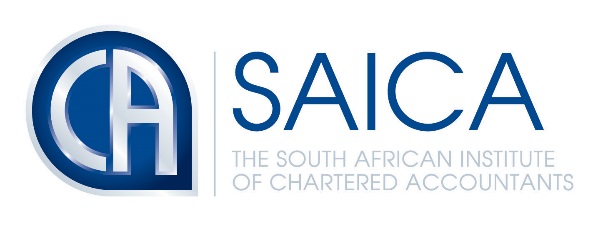 TECHNICAL SKILLS REVIEW (TSR)Version: January 2018Effective: 1 July 2018INSTRUCTIONS FOR USING THIS TEMPLATEThis template includes ALL elective and ALL residual skills of the SAICA training programme. STEP 1On the Cover Page delete the Elective skills areas and Residual skills areas that are NOT applicable to the trainee’s training programme. No changes should be made to the Compulsory areas listed.STEP 2In the body of the form delete the Elective skills areas and Residual skills areas that are NOT applicable to the trainee’s training programme. No changes should be made to the Compulsory areas listed.Now you have a TEMPLATE TSR to be used in the office for trainees on this specific training programmeSTEP 3Each trainee should use this template when a review is completed. For purposes of the specific review, the trainee should indicate on the cover page which competencies are addressed.STEP 4Delete these instructions, as well as the instructions on the next page when the form is completed and printed (assuming all parties understands the process as indicated)AT A MINIMUM, A TSR MUST BE INITIATED AND COMPLETED EVERY TWO MONTHS; TECHNICAL SKILLS REVIEW (TSR)COMPLETION REQUIREMENTSSTEP 1:The trainee must complete the cover page for the document, indicating the relevant period of their training contract, as follows:STEP 2:The trainee must determine the technical skills competencies to which they were exposed during the period that this TSR relates to, and tick these competencies on the cover page.  The assignment or client must be referenced in such a manner that it would be easily identified during the moderation process, if necessary.The trainee must then perform a self-assessment for the relevant tasks within each of these indicated competencies and indicate the level of competence which they, in their view, were able to demonstrate in respect of these tasks.Please note that it is not necessary to evaluate your competence against every competency and/or task every time this document is completed.STEP 3:The Reviewer must then complete the document, indicating their rating of the level of competence demonstrated by the trainee in the selected tasks as well as the level of complexity of that task (Advanced or Basic).Where the rating indicated by the Reviewer is different from the rating of the trainee, the Reviewer is expected to add feedback comments to explain the difference in opinion and may wish to meet with the trainee to discuss these differences, if deemed necessary.  Please note that it is the rating of the reviewer that is ultimately transferred to the 6 monthly Assessment Needs Analysis.STEP 4:The trainee should complete the document by signing off the cover page once they have worked through the Reviewer ratings and comments (where appropriate). They should document any comments of their own against each competency, if they deem it necessary. If uncertain about the Reviewer’s ratings or comments, the trainee should discuss this with the reviewer to clarify their understanding.  The TSR must be signed off and dated by both the Reviewer and the trainee.TIMING:At a minimum, trainees must initiate and complete at least one TSR form every two months. Reviewers must review the TSR form timeously after the trainee has completed the form (it is suggested that forms should be reviewed within three weeks from when they are completed by the trainee). Trainees must finalise and sign the TSR form timeously after the reviewers have completed the review (it is suggested that forms are finalised and signed off by the trainee within two weeks from the date of review).RATING CRITERIA:1:	Not capable of performing2:	Capable with significant / frequent intervention3:	Capable with limited / periodic intervention4:	Capable with no interventionTECHNICAL SKILLS REVIEW (TSR)COVER PAGETo be completed by the trainee:To be completed by the trainee:Indicate which of the COMPULSORY competencies are covered in this review.Indicate which of the ELECTIVE competencies are covered in this review.Indicate which of the RESIDUAL competencies are covered in this review.TECHNICAL SKILLS REVIEWCOMPULSORY SKILLSAccounting and External Reporting	ELECTIVE SKILLSAuditing and Assurance Elective	Financial Management Elective	Management Decision-Making and Control Elective	Taxation Elective	Risk Management and Governance Elective	RESIDUAL SKILLSAuditing and Assurance Residual	Financial Management Residual	Management Decision-Making Residual	Taxation Residual	Risk Management and Governance Residual	PERIODRelevant year of training contractPERIOD AFirst year of a three year training contract; orFirst and second years of a four or five year contract.PERIOD BSecond year of a three-year training contract;Third year of a four-year training contract; or Third and fourth year of a five-year training contract.PERIOD CThird year of a three-year training contract or Fourth year of a four-year training contract; or Fifth year of a five-year contract.Date on which this form is completed by the trainee :Period of training contract:ABCTrainee name:Reviewer name:Trainee signature:Reviewer signatureDate of finalisation by Trainee:Date of review Description of assignment:Start date of assignment:End date of assignment:Total time spent on the assignment (in days)CompetenciesCompetenciesPage RefTick ACCOUNTING AND EXTERNAL REPORTING (Compulsory)ACCOUNTING AND EXTERNAL REPORTING (Compulsory)ACCOUNTING AND EXTERNAL REPORTING (Compulsory)ACCOUNTING AND EXTERNAL REPORTING (Compulsory)AE(C)1Evaluates appropriate accounting frameworks and policiesAE(C)2Evaluates or accounts for the entity’s transactions, including non-routine transactionsAE(C)3Prepares or evaluates financial statements and accompanying notesAE(C)4Interprets financial statementsCompetenciesCompetenciesPage RefTick AUDITING & ASSURANCE (Elective)AUDITING & ASSURANCE (Elective)AUDITING & ASSURANCE (Elective)AUDITING & ASSURANCE (Elective)AA(E)1Performs pre-engagement activitiesAA(E)2Obtains an understanding of the entity and its environment, including internal controlAA(E)3Evaluates the risk of material misstatement AA(E)4Calculates and justifies planning materiality AA(E)5Designs or selects effective and efficient procedures AA(E)6Executes the audit plan and documents and evaluates resultsAA(E)7Completes the engagementAA(E)8Prepares information for meetings with stakeholdersAA(E)9Evaluates potential reportable irregularitiesFINANCIAL MANAGEMENT (Elective)FINANCIAL MANAGEMENT (Elective)FINANCIAL MANAGEMENT (Elective)FINANCIAL MANAGEMENT (Elective)FM(E)1Evaluates the entity's financial situationFM(E)2Monitors cash flow FM(E)3Evaluates the entity's working capitalFM(E)4Identifies and evaluates sources of fundsFM(E)5Evaluates business plans, financial proposals or growth strategiesFM(E)6Evaluates capital investment decisionsFM(E)7Values a business or business units or components of a businessMANAGEMENT DECISION-MAKING (Elective)MANAGEMENT DECISION-MAKING (Elective)MANAGEMENT DECISION-MAKING (Elective)MANAGEMENT DECISION-MAKING (Elective)MD(E)1Identifies and evaluates the entity’s/business unit’s  key performance indicators MD(E)2Evaluates the design of the entity’s responsibility accounting systemMD(E)3Prepares budgets and performs sensitivity analysesMD(E)4Analyses and interprets budget variancesMD(E)5Evaluates the applicability of cost management techniquesMD(E)6Evaluates relevant information with application to business decisionsTAXATION (Elective)TAXATION (Elective)TAXATION (Elective)TAXATION (Elective)TX(E)1Evaluates tax payers’ tax profileTX(E)2Calculates or evaluates income tax payable and prepares or evaluates income tax returns for individualsTX(E)3Calculates or evaluates income tax payable and prepares or evaluates income tax returns for legal entitiesTX(E)4Calculates other taxes payable and prepares  or evaluates appropriate returnsTX(E)5Makes recommendations on specific tax transactions  TX(E)6Prepares or evaluates information to respond to assessments, file objections and appealsRISK MANAGEMENT AND GOVERNANCE (Elective)RISK MANAGEMENT AND GOVERNANCE (Elective)RISK MANAGEMENT AND GOVERNANCE (Elective)RISK MANAGEMENT AND GOVERNANCE (Elective)RM(E)1Identifies and evaluates the risks pertaining to the financial information systemRM(E)2Evaluates the key internal controls (including IT related controls) implemented in an entityRM(E)3Evaluates internal controlRM(E)4Conducts planning and fieldwork within the scope of internal audit policiesRM(E)5Documents the results of internal audit procedures performedRM(E)6Evaluates evidence, draws conclusions and issues appropriate reportsRM(E)7Assists in the evaluation of an entity’s plans for risk managementRM(E)8Conducts governance reviews in accordance with appropriate governance standardsCompetenciesCompetenciesPage RefTick AUDITING & ASSURANCE (Residual)AUDITING & ASSURANCE (Residual)AUDITING & ASSURANCE (Residual)AUDITING & ASSURANCE (Residual)AA(R)1Demonstrates a basic appreciation and awareness of the practical considerations of the external audit functionAA(R)2Prepares information requested by the external auditorsAA(R)3Communicates with external auditFINANCIAL MANAGEMENT (Residual)FINANCIAL MANAGEMENT (Residual)FINANCIAL MANAGEMENT (Residual)FINANCIAL MANAGEMENT (Residual)FM(R)1Evaluates the entity's financial situationFM(R)2Monitors cash flow FM(R)3Evaluates the entity's working capitalFM(R)4Evaluates capital investment decisionsFM(R)5Values a business or business units or components of a businessMANAGEMENT DECISION-MAKING (Residual)MANAGEMENT DECISION-MAKING (Residual)MANAGEMENT DECISION-MAKING (Residual)MANAGEMENT DECISION-MAKING (Residual)MD(R)1Identifies and evaluates an entity’s/business unit’s  key performance indicators MD(R)2Prepares budgets and performs sensitivity analysesMD(R)3Analyses and interprets budget variancesTAXATION (Residual)TAXATION (Residual)TAXATION (Residual)TAXATION (Residual)TX(R)1Calculates or evaluates income tax payable and prepares or evaluates income tax returns for individualsTX(R)2Calculates or evaluates income tax payable and prepares or evaluates income tax returns for legal entitiesTX(R)3Calculates other taxes payable and prepares or evaluates appropriate returnsRISK MANAGEMENT & GOVERNANCE (Residual)RISK MANAGEMENT & GOVERNANCE (Residual)RISK MANAGEMENT & GOVERNANCE (Residual)RISK MANAGEMENT & GOVERNANCE (Residual)RM(R)1Identifies and evaluates the risks pertaining to the financial information systemRM(R)2Identifies the key internal controls (including IT related controls) implemented in an entityRM(R)3Evaluates internal controlRM(R)4Conducts governance reviews in accordance with appropriate governance standardsCOMPETENCY: AE(C)1 - Evaluates appropriate accounting frameworks and policiesCOMPETENCY: AE(C)1 - Evaluates appropriate accounting frameworks and policiesCOMPETENCY: AE(C)1 - Evaluates appropriate accounting frameworks and policiesCOMPETENCY: AE(C)1 - Evaluates appropriate accounting frameworks and policiesCOMPETENCY: AE(C)1 - Evaluates appropriate accounting frameworks and policiesCOMPETENCY: AE(C)1 - Evaluates appropriate accounting frameworks and policiesCOMPETENCY: AE(C)1 - Evaluates appropriate accounting frameworks and policiesCOMPETENCY: AE(C)1 - Evaluates appropriate accounting frameworks and policiesTasks to be performed:Tasks to be performed:Rating by traineeDecision tree path refRating by reviewerDecision tree path refA/BReviewer’s comment (if the reviewer rating differs from the trainee rating))AE(C)1.1Based on the entity’s financial reporting needs and the stakeholders identified, evaluates the appropriateness of the accounting framework AE(C)1.2Evaluates accounting policies in accordance with the appropriate accounting frameworkTrainee description of activities performed (where necessary)Trainee description of activities performed (where necessary)Trainee description of activities performed (where necessary)Trainee description of activities performed (where necessary)Trainee’s comment i.r.o. reviewer’s rating (or comments) for this competency:Trainee’s comment i.r.o. reviewer’s rating (or comments) for this competency:Trainee’s comment i.r.o. reviewer’s rating (or comments) for this competency:Trainee’s comment i.r.o. reviewer’s rating (or comments) for this competency:COMPETENCY: AE(C)2 - Evaluates appropriate accounting frameworks and policiesCOMPETENCY: AE(C)2 - Evaluates appropriate accounting frameworks and policiesCOMPETENCY: AE(C)2 - Evaluates appropriate accounting frameworks and policiesCOMPETENCY: AE(C)2 - Evaluates appropriate accounting frameworks and policiesCOMPETENCY: AE(C)2 - Evaluates appropriate accounting frameworks and policiesCOMPETENCY: AE(C)2 - Evaluates appropriate accounting frameworks and policiesCOMPETENCY: AE(C)2 - Evaluates appropriate accounting frameworks and policiesCOMPETENCY: AE(C)2 - Evaluates appropriate accounting frameworks and policiesTasks to be performed:Tasks to be performed:Rating by traineeDecision tree path refRating by reviewerDecision tree path refA/BReviewer’s comment (if the reviewer rating differs from the trainee rating))AE(C)2.1Evaluates or accounts for routine transactions, for example sales, cost of sales, operating expenses, etc.AE(C)2.2Evaluates or accounts for non-routine transactions, for example accounting estimates, transactions requiring judgement, business acquisitions, disposals of assets or groups of assets, discontinued operations, deferred tax, etc.AE(C)2.3Prepares or evaluates reconciliations of financial information, for example bank reconciliations, accounts payable reconciliation, general ledger control account reconciliations, reconciliations between management accounts and the general ledger, etc.Trainee description of activities performed (where necessary)Trainee description of activities performed (where necessary)Trainee description of activities performed (where necessary)Trainee description of activities performed (where necessary)Trainee’s comment i.r.o. reviewer’s rating (or comments) for this competency:Trainee’s comment i.r.o. reviewer’s rating (or comments) for this competency:Trainee’s comment i.r.o. reviewer’s rating (or comments) for this competency:Trainee’s comment i.r.o. reviewer’s rating (or comments) for this competency:COMPETENCY: AE(C)3 - Prepares or evaluates financial statements and accompanying notesCOMPETENCY: AE(C)3 - Prepares or evaluates financial statements and accompanying notesCOMPETENCY: AE(C)3 - Prepares or evaluates financial statements and accompanying notesCOMPETENCY: AE(C)3 - Prepares or evaluates financial statements and accompanying notesCOMPETENCY: AE(C)3 - Prepares or evaluates financial statements and accompanying notesCOMPETENCY: AE(C)3 - Prepares or evaluates financial statements and accompanying notesCOMPETENCY: AE(C)3 - Prepares or evaluates financial statements and accompanying notesCOMPETENCY: AE(C)3 - Prepares or evaluates financial statements and accompanying notesTasks to be performed:Tasks to be performed:Rating by traineeDecision tree path refRating by reviewerDecision tree path refA/BReviewer’s comment (if the reviewer rating differs from the trainee rating))AE(C)3.1Prepares or evaluates financial statements in accordance with the identified accounting frameworkAE(C)3.2Prepares or evaluates notes to the financial statements in accordance with the identified accounting frameworksAE(C)3.3Prepares or evaluates the non-financial information in the annual financial statements, for example Directors’ Report, Corporate Governance Report, Sustainability Report, Integrated Report, etc.Trainee description of activities performed (where necessary)Trainee description of activities performed (where necessary)Trainee description of activities performed (where necessary)Trainee description of activities performed (where necessary)Trainee’s comment i.r.o. reviewer’s rating (or comments) for this competency:Trainee’s comment i.r.o. reviewer’s rating (or comments) for this competency:Trainee’s comment i.r.o. reviewer’s rating (or comments) for this competency:Trainee’s comment i.r.o. reviewer’s rating (or comments) for this competency:COMPETENCY: AE(C)4 - Interprets financial statementsCOMPETENCY: AE(C)4 - Interprets financial statementsCOMPETENCY: AE(C)4 - Interprets financial statementsCOMPETENCY: AE(C)4 - Interprets financial statementsCOMPETENCY: AE(C)4 - Interprets financial statementsCOMPETENCY: AE(C)4 - Interprets financial statementsCOMPETENCY: AE(C)4 - Interprets financial statementsCOMPETENCY: AE(C)4 - Interprets financial statementsTasks to be performed:Tasks to be performed:Rating by traineeDecision tree path refRating by reviewerDecision tree path refA/BReviewer’s comment (if the reviewer rating differs from the trainee rating))AE(C)4.1Calculates performance, efficiency (activity), solvency and liquidity ratios from the financial statements AE(C)4.2Based on the ratios calculated in AE(C)4.1, evaluates the performance, efficiency (activity), solvency and liquidity ratios from the financial statementsTrainee description of activities performed (where necessary)Trainee description of activities performed (where necessary)Trainee description of activities performed (where necessary)Trainee description of activities performed (where necessary)Trainee’s comment i.r.o. reviewer’s rating (or comments) for this competency:Trainee’s comment i.r.o. reviewer’s rating (or comments) for this competency:Trainee’s comment i.r.o. reviewer’s rating (or comments) for this competency:Trainee’s comment i.r.o. reviewer’s rating (or comments) for this competency:COMPETENCY: AA(E)1 - Performs pre-engagement activitiesCOMPETENCY: AA(E)1 - Performs pre-engagement activitiesCOMPETENCY: AA(E)1 - Performs pre-engagement activitiesCOMPETENCY: AA(E)1 - Performs pre-engagement activitiesCOMPETENCY: AA(E)1 - Performs pre-engagement activitiesCOMPETENCY: AA(E)1 - Performs pre-engagement activitiesCOMPETENCY: AA(E)1 - Performs pre-engagement activitiesCOMPETENCY: AA(E)1 - Performs pre-engagement activitiesTasks to be performed:Tasks to be performed:Rating by traineeDecision tree path refRating by reviewerDecision tree path refA/BReviewer’s comment (if the reviewer rating differs from the trainee rating))AA(E)1.1Evaluates the nature, scope, standards and legislation applicable to a particular engagement AA(E)1.2Identifies the factors to be considered in accepting or continuing with an engagementAA(E)1.3Drafts or evaluates an appropriate engagement letter for an engagement or outlines the appropriate content for such a letterTrainee’s description of activities performed (where necessary)Trainee’s description of activities performed (where necessary)Trainee’s description of activities performed (where necessary)Trainee’s description of activities performed (where necessary)Trainee’s comment i.r.o. reviewer’s rating (or comments) for this competency:Trainee’s comment i.r.o. reviewer’s rating (or comments) for this competency:Trainee’s comment i.r.o. reviewer’s rating (or comments) for this competency:Trainee’s comment i.r.o. reviewer’s rating (or comments) for this competency:COMPETENCY: AA(E)2 - Obtains an understanding of the entity and its environment, including internal controlCOMPETENCY: AA(E)2 - Obtains an understanding of the entity and its environment, including internal controlCOMPETENCY: AA(E)2 - Obtains an understanding of the entity and its environment, including internal controlCOMPETENCY: AA(E)2 - Obtains an understanding of the entity and its environment, including internal controlCOMPETENCY: AA(E)2 - Obtains an understanding of the entity and its environment, including internal controlCOMPETENCY: AA(E)2 - Obtains an understanding of the entity and its environment, including internal controlCOMPETENCY: AA(E)2 - Obtains an understanding of the entity and its environment, including internal controlCOMPETENCY: AA(E)2 - Obtains an understanding of the entity and its environment, including internal controlTasks to be performed:Tasks to be performed:Rating by traineeDecision tree path refRating by reviewerDecision tree path refA/BReviewer’s comment (if the reviewer rating differs from the trainee rating))AA(E)2.1Obtains a qualitative understanding of the entity and its environment and documents this information in an appropriate formatAA(E)2.2Identifies and documents the major classes of transactions and balances for an engagement entityAA(E)2.3Obtains an understanding of and documents the entity's internal control Trainee’s description of activities performed (where necessary)Trainee’s description of activities performed (where necessary)Trainee’s description of activities performed (where necessary)Trainee’s description of activities performed (where necessary)Trainee’s comment i.r.o. reviewer’s rating (or comments) for this competency:Trainee’s comment i.r.o. reviewer’s rating (or comments) for this competency:Trainee’s comment i.r.o. reviewer’s rating (or comments) for this competency:Trainee’s comment i.r.o. reviewer’s rating (or comments) for this competency:COMPETENCY: AA(E)3 - Evaluates the risk of material misstatementCOMPETENCY: AA(E)3 - Evaluates the risk of material misstatementCOMPETENCY: AA(E)3 - Evaluates the risk of material misstatementCOMPETENCY: AA(E)3 - Evaluates the risk of material misstatementCOMPETENCY: AA(E)3 - Evaluates the risk of material misstatementCOMPETENCY: AA(E)3 - Evaluates the risk of material misstatementCOMPETENCY: AA(E)3 - Evaluates the risk of material misstatementCOMPETENCY: AA(E)3 - Evaluates the risk of material misstatementTasks to be performed:Tasks to be performed:Rating by traineeDecision tree path refRating by reviewerDecision tree path refA/BReviewer’s comment (if the reviewer rating differs from the trainee rating))AA(E)3.1Evaluates the adequacy of the design of control activities in the prevention or detection of material misstatement, and suggests improvements where appropriateAA(E)3.2Evaluates the risk of material misstatement at an overall financial statement level (including an evaluation of the appropriateness of the going concern assumption)AA(E)3.3Evaluates the risk of material misstatement at the assertion level for classes of transactions, account balances and disclosuresAA(E)3.4Evaluates the risk of material misstatement due to fraud AA(E)3.5Evaluates the risk of material misstatement due to non-compliance with laws and regulationsAA(E)3.6Identifies and evaluates the significant risks that could result in material misstatement Trainee’s description of activities performed (where necessary)Trainee’s description of activities performed (where necessary)Trainee’s description of activities performed (where necessary)Trainee’s description of activities performed (where necessary)Trainee’s comment i.r.o. reviewer’s rating (or comments) for this competency:Trainee’s comment i.r.o. reviewer’s rating (or comments) for this competency:Trainee’s comment i.r.o. reviewer’s rating (or comments) for this competency:Trainee’s comment i.r.o. reviewer’s rating (or comments) for this competency:COMPETENCY: AA(E)4 - Calculates and justifies planning materialityCOMPETENCY: AA(E)4 - Calculates and justifies planning materialityCOMPETENCY: AA(E)4 - Calculates and justifies planning materialityCOMPETENCY: AA(E)4 - Calculates and justifies planning materialityCOMPETENCY: AA(E)4 - Calculates and justifies planning materialityCOMPETENCY: AA(E)4 - Calculates and justifies planning materialityCOMPETENCY: AA(E)4 - Calculates and justifies planning materialityCOMPETENCY: AA(E)4 - Calculates and justifies planning materialityTasks to be performed:Tasks to be performed:Rating by traineeDecision tree path refRating by reviewerDecision tree path refA/BReviewer’s comment (if the reviewer rating differs from the trainee rating))AA(E)4.1Identifies and evaluates the factors that affect planning materialityAA(E)4.2Calculates a justifiable level of planning materiality for an engagementTrainee’s description of activities performed (where necessary)Trainee’s description of activities performed (where necessary)Trainee’s description of activities performed (where necessary)Trainee’s description of activities performed (where necessary)Trainee’s comment i.r.o. reviewer’s rating (or comments) for this competency:Trainee’s comment i.r.o. reviewer’s rating (or comments) for this competency:Trainee’s comment i.r.o. reviewer’s rating (or comments) for this competency:Trainee’s comment i.r.o. reviewer’s rating (or comments) for this competency:COMPETENCY: AA(E)5 - Designs or selects effective and efficient proceduresCOMPETENCY: AA(E)5 - Designs or selects effective and efficient proceduresCOMPETENCY: AA(E)5 - Designs or selects effective and efficient proceduresCOMPETENCY: AA(E)5 - Designs or selects effective and efficient proceduresCOMPETENCY: AA(E)5 - Designs or selects effective and efficient proceduresCOMPETENCY: AA(E)5 - Designs or selects effective and efficient proceduresCOMPETENCY: AA(E)5 - Designs or selects effective and efficient proceduresCOMPETENCY: AA(E)5 - Designs or selects effective and efficient proceduresTasks to be performed:Tasks to be performed:Rating by traineeDecision tree path refRating by reviewerDecision tree path refA/BReviewer’s comment (if the reviewer rating differs from the trainee rating))AA(E)5.1Designs or selects appropriate tests of internal control (including IT internal controls, where appropriate), including the determination of sample sizes and methods of selectionAA(E)5.2Designs or selects appropriate substantive tests of detail, including the determination of sample sizes and methods of selectionAA(E)5.3Designs or selects appropriate substantive analytical review proceduresAA(E)5.4Evaluates the need for using the work of others in conducting the audit, for example experts, internal auditors or component auditors, etc.AA(E)5.5Evaluates the need to use computer assisted audit techniques to gather suitable audit evidenceTrainee’s description of activities performed (where necessary)Trainee’s description of activities performed (where necessary)Trainee’s description of activities performed (where necessary)Trainee’s description of activities performed (where necessary)Trainee’s comment i.r.o. reviewer’s rating (or comments) for this competency:Trainee’s comment i.r.o. reviewer’s rating (or comments) for this competency:Trainee’s comment i.r.o. reviewer’s rating (or comments) for this competency:Trainee’s comment i.r.o. reviewer’s rating (or comments) for this competency:COMPETENCY: AA(E)6 - Executes the audit plan and documents and evaluates resultsCOMPETENCY: AA(E)6 - Executes the audit plan and documents and evaluates resultsCOMPETENCY: AA(E)6 - Executes the audit plan and documents and evaluates resultsCOMPETENCY: AA(E)6 - Executes the audit plan and documents and evaluates resultsCOMPETENCY: AA(E)6 - Executes the audit plan and documents and evaluates resultsCOMPETENCY: AA(E)6 - Executes the audit plan and documents and evaluates resultsCOMPETENCY: AA(E)6 - Executes the audit plan and documents and evaluates resultsCOMPETENCY: AA(E)6 - Executes the audit plan and documents and evaluates resultsTasks to be performed:Tasks to be performed:Rating by traineeDecision tree path refRating by reviewerDecision tree path refA/BReviewer’s comment (if the reviewer rating differs from the trainee rating))AA(E)6.1Performs the planned tests of internal control and identifies situations where follow-up/extended work is requiredAA(E)6.2Performs the planned substantive tests of detail and identifies situations where follow-up/extended work is requiredAA(E)6.3Performs the planned substantive analytical review procedures and identifies situations where follow-up/extended work is required AA(E)6.4Evaluates whether the procedure meets the stated objectiveAA(E)6.5Recommends modifications to the audit plan, where necessary, in response to the results of procedures performedTrainee’s description of activities performed (where necessary)Trainee’s description of activities performed (where necessary)Trainee’s description of activities performed (where necessary)Trainee’s description of activities performed (where necessary)Trainee’s comment i.r.o. reviewer’s rating (or comments) for this competency:Trainee’s comment i.r.o. reviewer’s rating (or comments) for this competency:Trainee’s comment i.r.o. reviewer’s rating (or comments) for this competency:Trainee’s comment i.r.o. reviewer’s rating (or comments) for this competency:COMPETENCY: AA(E)7 - Completes the engagementCOMPETENCY: AA(E)7 - Completes the engagementCOMPETENCY: AA(E)7 - Completes the engagementCOMPETENCY: AA(E)7 - Completes the engagementCOMPETENCY: AA(E)7 - Completes the engagementCOMPETENCY: AA(E)7 - Completes the engagementCOMPETENCY: AA(E)7 - Completes the engagementCOMPETENCY: AA(E)7 - Completes the engagementTasks to be performed:Tasks to be performed:Rating by traineeDecision tree path refRating by reviewerDecision tree path refA/BReviewer’s comment (if the reviewer rating differs from the trainee rating))AA(E)7.1Evaluates the impact of identified misstatements against final materiality (quantitative and/or qualitative) and evaluates the need for additional workAA(E)7.2Performs a subsequent events review to identify potential adjusting subsequent eventsAA(E)7.3Evaluates the appropriateness of the going concern assumptionAA(E)7.4Evaluates the management representation letter and recommends modifications, where applicableTrainee’s description of activities performed (where necessary)Trainee’s description of activities performed (where necessary)Trainee’s description of activities performed (where necessary)Trainee’s description of activities performed (where necessary)Trainee’s comment i.r.o. reviewer’s rating (or comments) for this competency:Trainee’s comment i.r.o. reviewer’s rating (or comments) for this competency:Trainee’s comment i.r.o. reviewer’s rating (or comments) for this competency:Trainee’s comment i.r.o. reviewer’s rating (or comments) for this competency:COMPETENCY: AA(E)8 - Prepares information for meetings with stakeholdersCOMPETENCY: AA(E)8 - Prepares information for meetings with stakeholdersCOMPETENCY: AA(E)8 - Prepares information for meetings with stakeholdersCOMPETENCY: AA(E)8 - Prepares information for meetings with stakeholdersCOMPETENCY: AA(E)8 - Prepares information for meetings with stakeholdersCOMPETENCY: AA(E)8 - Prepares information for meetings with stakeholdersCOMPETENCY: AA(E)8 - Prepares information for meetings with stakeholdersCOMPETENCY: AA(E)8 - Prepares information for meetings with stakeholdersTasks to be performed:Tasks to be performed:Rating by traineeDecision tree path refRating by reviewerDecision tree path refA/BReviewer’s comment (if the reviewer rating differs from the trainee rating))AA(E)8.1Prepares the report to management on findings arising from the engagementTrainee’s description of activities performed (where necessary)Trainee’s description of activities performed (where necessary)Trainee’s description of activities performed (where necessary)Trainee’s description of activities performed (where necessary)Trainee’s comment i.r.o. reviewer’s rating (or comments) for this competency:Trainee’s comment i.r.o. reviewer’s rating (or comments) for this competency:Trainee’s comment i.r.o. reviewer’s rating (or comments) for this competency:Trainee’s comment i.r.o. reviewer’s rating (or comments) for this competency:COMPETENCY: AA(E)9 - Evaluates potential reportable irregularitiesCOMPETENCY: AA(E)9 - Evaluates potential reportable irregularitiesCOMPETENCY: AA(E)9 - Evaluates potential reportable irregularitiesCOMPETENCY: AA(E)9 - Evaluates potential reportable irregularitiesCOMPETENCY: AA(E)9 - Evaluates potential reportable irregularitiesCOMPETENCY: AA(E)9 - Evaluates potential reportable irregularitiesCOMPETENCY: AA(E)9 - Evaluates potential reportable irregularitiesCOMPETENCY: AA(E)9 - Evaluates potential reportable irregularitiesTasks to be performed:Tasks to be performed:Rating by traineeDecision tree path refRating by reviewerDecision tree path refA/BReviewer’s comment (if the reviewer rating differs from the trainee rating))AA(E)9.1Evaluates whether there are potential unlawful acts or omissions and whether or not they may constitute a reportable irregularity and, if appropriate, inform the supervisor of the potential irregularityTrainee’s description of activities performed (where necessary)Trainee’s description of activities performed (where necessary)Trainee’s description of activities performed (where necessary)Trainee’s description of activities performed (where necessary)Trainee’s comment i.r.o. reviewer’s rating (or comments) for this competency:Trainee’s comment i.r.o. reviewer’s rating (or comments) for this competency:Trainee’s comment i.r.o. reviewer’s rating (or comments) for this competency:Trainee’s comment i.r.o. reviewer’s rating (or comments) for this competency:COMPETENCY: FM(E)1 - Evaluates the entity's financial situationCOMPETENCY: FM(E)1 - Evaluates the entity's financial situationCOMPETENCY: FM(E)1 - Evaluates the entity's financial situationCOMPETENCY: FM(E)1 - Evaluates the entity's financial situationCOMPETENCY: FM(E)1 - Evaluates the entity's financial situationCOMPETENCY: FM(E)1 - Evaluates the entity's financial situationCOMPETENCY: FM(E)1 - Evaluates the entity's financial situationCOMPETENCY: FM(E)1 - Evaluates the entity's financial situationTasks to be performed:Tasks to be performed:Rating by traineeDecision tree path refRating by reviewerDecision tree path refA/BReviewer’s comment (if the reviewer rating differs from the trainee rating))FM(E)1.1Evaluates the entity’s/business unit’s financial position, for example, using financial analysis, ratio analysis, trend analysis and/or cash flow analysis, etc.FM(E)1.2Recommends improvements to the performance of the entity/business unit, based on the analysis performedTrainee’s description of activities performed (where necessary)Trainee’s description of activities performed (where necessary)Trainee’s description of activities performed (where necessary)Trainee’s description of activities performed (where necessary)Trainee’s comment i.r.o. reviewer’s rating (or comments) for this competency:Trainee’s comment i.r.o. reviewer’s rating (or comments) for this competency:Trainee’s comment i.r.o. reviewer’s rating (or comments) for this competency:Trainee’s comment i.r.o. reviewer’s rating (or comments) for this competency:COMPETENCY: FM(E)2 - Monitors cash flowCOMPETENCY: FM(E)2 - Monitors cash flowCOMPETENCY: FM(E)2 - Monitors cash flowCOMPETENCY: FM(E)2 - Monitors cash flowCOMPETENCY: FM(E)2 - Monitors cash flowCOMPETENCY: FM(E)2 - Monitors cash flowCOMPETENCY: FM(E)2 - Monitors cash flowCOMPETENCY: FM(E)2 - Monitors cash flowTasks to be performed:Tasks to be performed:Rating by traineeDecision tree path refRating by reviewerDecision tree path refA/BReviewer’s comment (if the reviewer rating differs from the trainee rating))FM(E)2.1Prepares or evaluates a cash flow forecast for an entity/business unitFM(E)2.2Identifies when there may be a cash shortfall and recommends possible action plans Trainee’s description of activities performed (where necessary)Trainee’s description of activities performed (where necessary)Trainee’s description of activities performed (where necessary)Trainee’s description of activities performed (where necessary)Trainee’s comment i.r.o. reviewer’s rating (or comments) for this competency:Trainee’s comment i.r.o. reviewer’s rating (or comments) for this competency:Trainee’s comment i.r.o. reviewer’s rating (or comments) for this competency:Trainee’s comment i.r.o. reviewer’s rating (or comments) for this competency:COMPETENCY: FM(E)3 - Evaluates the entity's working capitalCOMPETENCY: FM(E)3 - Evaluates the entity's working capitalCOMPETENCY: FM(E)3 - Evaluates the entity's working capitalCOMPETENCY: FM(E)3 - Evaluates the entity's working capitalCOMPETENCY: FM(E)3 - Evaluates the entity's working capitalCOMPETENCY: FM(E)3 - Evaluates the entity's working capitalCOMPETENCY: FM(E)3 - Evaluates the entity's working capitalCOMPETENCY: FM(E)3 - Evaluates the entity's working capitalTasks to be performed:Tasks to be performed:Rating by traineeDecision tree path refRating by reviewerDecision tree path refA/BReviewer’s comment (if the reviewer rating differs from the trainee rating))FM(E)3.1Evaluates the entity's/business unit’s current working capital position or components of it, for example, inventory, accounts receivable or payable management, etc. and, where required, recommends improvementsTrainee’s description of activities performed (where necessary)Trainee’s description of activities performed (where necessary)Trainee’s description of activities performed (where necessary)Trainee’s description of activities performed (where necessary)Trainee’s comment i.r.o. reviewer’s rating (or comments) for this competency:Trainee’s comment i.r.o. reviewer’s rating (or comments) for this competency:Trainee’s comment i.r.o. reviewer’s rating (or comments) for this competency:Trainee’s comment i.r.o. reviewer’s rating (or comments) for this competency:COMPETENCY: FM(E)4 - Identifies and evaluates sources of fundsCOMPETENCY: FM(E)4 - Identifies and evaluates sources of fundsCOMPETENCY: FM(E)4 - Identifies and evaluates sources of fundsCOMPETENCY: FM(E)4 - Identifies and evaluates sources of fundsCOMPETENCY: FM(E)4 - Identifies and evaluates sources of fundsCOMPETENCY: FM(E)4 - Identifies and evaluates sources of fundsCOMPETENCY: FM(E)4 - Identifies and evaluates sources of fundsCOMPETENCY: FM(E)4 - Identifies and evaluates sources of fundsTasks to be performed:Tasks to be performed:Rating by traineeDecision tree path refRating by reviewerDecision tree path refA/BReviewer’s comment (if the reviewer rating differs from the trainee rating))FM(E)4.1Evaluates an entity’s/business unit’s funding needs FM(E)4.2Evaluates sources of funding to meet the entity’s/business unit’s funding needs FM(E)4.3Evaluates the need for the use of financial instruments in managing an entity’s/business unit’s funding needsTrainee’s description of activities performed (where necessary)Trainee’s description of activities performed (where necessary)Trainee’s description of activities performed (where necessary)Trainee’s description of activities performed (where necessary)Trainee’s comment i.r.o. reviewer’s rating (or comments) for this competency:Trainee’s comment i.r.o. reviewer’s rating (or comments) for this competency:Trainee’s comment i.r.o. reviewer’s rating (or comments) for this competency:Trainee’s comment i.r.o. reviewer’s rating (or comments) for this competency:COMPETENCY: FM(E)5 - Evaluates business plans, financial proposals or growth strategiesCOMPETENCY: FM(E)5 - Evaluates business plans, financial proposals or growth strategiesCOMPETENCY: FM(E)5 - Evaluates business plans, financial proposals or growth strategiesCOMPETENCY: FM(E)5 - Evaluates business plans, financial proposals or growth strategiesCOMPETENCY: FM(E)5 - Evaluates business plans, financial proposals or growth strategiesCOMPETENCY: FM(E)5 - Evaluates business plans, financial proposals or growth strategiesCOMPETENCY: FM(E)5 - Evaluates business plans, financial proposals or growth strategiesCOMPETENCY: FM(E)5 - Evaluates business plans, financial proposals or growth strategiesTasks to be performed:Tasks to be performed:Rating by traineeDecision tree path refRating by reviewerDecision tree path refA/BReviewer’s comment (if the reviewer rating differs from the trainee rating))FM(E)5.1Evaluates a business plan or financial proposalFM(E)5.2Evaluates the appropriateness and impact of the growth strategies formulated and adopted by the entityTrainee’s description of activities performed (where necessary)Trainee’s description of activities performed (where necessary)Trainee’s description of activities performed (where necessary)Trainee’s description of activities performed (where necessary)Trainee’s comment i.r.o. reviewer’s rating (or comments) for this competency:Trainee’s comment i.r.o. reviewer’s rating (or comments) for this competency:Trainee’s comment i.r.o. reviewer’s rating (or comments) for this competency:Trainee’s comment i.r.o. reviewer’s rating (or comments) for this competency:COMPETENCY: FM(E)6 - Evaluates capital investment decisionsCOMPETENCY: FM(E)6 - Evaluates capital investment decisionsCOMPETENCY: FM(E)6 - Evaluates capital investment decisionsCOMPETENCY: FM(E)6 - Evaluates capital investment decisionsCOMPETENCY: FM(E)6 - Evaluates capital investment decisionsCOMPETENCY: FM(E)6 - Evaluates capital investment decisionsCOMPETENCY: FM(E)6 - Evaluates capital investment decisionsCOMPETENCY: FM(E)6 - Evaluates capital investment decisionsTasks to be performed:Tasks to be performed:Rating by traineeDecision tree path refRating by reviewerDecision tree path refA/BReviewer’s comment (if the reviewer rating differs from the trainee rating))FM(E)6.1Evaluates the opportunities, risks and financial implications associated with the replacement or acquisition of a capital assetFM(E)6.2Evaluates financial implications of investment decisions using the appropriate capital budgeting techniques  FM(E)6.3Evaluates or makes recommendations on the replacement or acquisition of a capital assetTrainee’s description of activities performed (where necessary)Trainee’s description of activities performed (where necessary)Trainee’s description of activities performed (where necessary)Trainee’s description of activities performed (where necessary)Trainee’s comment i.r.o. reviewer’s rating (or comments) for this competency:Trainee’s comment i.r.o. reviewer’s rating (or comments) for this competency:Trainee’s comment i.r.o. reviewer’s rating (or comments) for this competency:Trainee’s comment i.r.o. reviewer’s rating (or comments) for this competency:COMPETENCY: FM(E)7 - Values a business or business units or components of a businessCOMPETENCY: FM(E)7 - Values a business or business units or components of a businessCOMPETENCY: FM(E)7 - Values a business or business units or components of a businessCOMPETENCY: FM(E)7 - Values a business or business units or components of a businessCOMPETENCY: FM(E)7 - Values a business or business units or components of a businessCOMPETENCY: FM(E)7 - Values a business or business units or components of a businessCOMPETENCY: FM(E)7 - Values a business or business units or components of a businessCOMPETENCY: FM(E)7 - Values a business or business units or components of a businessTasks to be performed:Tasks to be performed:Rating by traineeDecision tree path refRating by reviewerDecision tree path refA/BReviewer’s comment (if the reviewer rating differs from the trainee rating))FM(E)7.1Calculates a reasonable range of values for a business or business units or components of the business, using different valuation techniquesFM(E)7.2Identifies the critical assumptions and facts that underlie the valuation estimate, including factors affecting the accuracy of the valuationFM(E)7.3Performs a sensitivity analysis on the assumptions used in the valuation model in order to obtain a reasonable range of possible valuesTrainee’s description of activities performed (where necessary)Trainee’s description of activities performed (where necessary)Trainee’s description of activities performed (where necessary)Trainee’s description of activities performed (where necessary)Trainee’s comment i.r.o. reviewer’s rating (or comments) for this competency:Trainee’s comment i.r.o. reviewer’s rating (or comments) for this competency:Trainee’s comment i.r.o. reviewer’s rating (or comments) for this competency:Trainee’s comment i.r.o. reviewer’s rating (or comments) for this competency:COMPETENCY: MD(E)1 - Evaluates the entity's financial situationCOMPETENCY: MD(E)1 - Evaluates the entity's financial situationCOMPETENCY: MD(E)1 - Evaluates the entity's financial situationCOMPETENCY: MD(E)1 - Evaluates the entity's financial situationCOMPETENCY: MD(E)1 - Evaluates the entity's financial situationCOMPETENCY: MD(E)1 - Evaluates the entity's financial situationCOMPETENCY: MD(E)1 - Evaluates the entity's financial situationCOMPETENCY: MD(E)1 - Evaluates the entity's financial situationTasks to be performed:Tasks to be performed:Rating by traineeDecision tree path refRating by reviewerDecision tree path refA/BReviewer’s comment (if the reviewer rating differs from the trainee rating))MD(E)1.1Identifies the financial and non-financial performance indicators that are key to the entity/business unit, including any industry-specific benchmarks MD(E)1.2Evaluates performance measurement methods for key performance indicators.Trainee’s description of activities performed (where necessary)Trainee’s description of activities performed (where necessary)Trainee’s description of activities performed (where necessary)Trainee’s description of activities performed (where necessary)Trainee’s comment i.r.o. reviewer’s rating (or comments) for this competency:Trainee’s comment i.r.o. reviewer’s rating (or comments) for this competency:Trainee’s comment i.r.o. reviewer’s rating (or comments) for this competency:Trainee’s comment i.r.o. reviewer’s rating (or comments) for this competency:COMPETENCY: MD(E)2 - Evaluates the design of the entity’s responsibility accounting systemCOMPETENCY: MD(E)2 - Evaluates the design of the entity’s responsibility accounting systemCOMPETENCY: MD(E)2 - Evaluates the design of the entity’s responsibility accounting systemCOMPETENCY: MD(E)2 - Evaluates the design of the entity’s responsibility accounting systemCOMPETENCY: MD(E)2 - Evaluates the design of the entity’s responsibility accounting systemCOMPETENCY: MD(E)2 - Evaluates the design of the entity’s responsibility accounting systemCOMPETENCY: MD(E)2 - Evaluates the design of the entity’s responsibility accounting systemCOMPETENCY: MD(E)2 - Evaluates the design of the entity’s responsibility accounting systemTasks to be performed:Tasks to be performed:Rating by traineeDecision tree path refRating by reviewerDecision tree path refA/BReviewer’s comment (if the reviewer rating differs from the trainee rating))MD(E)2.1Evaluates the key components of the management accounting system of an entity/business unit, including the financial and non-financial reports produced Trainee’s description of activities performed (where necessary)Trainee’s description of activities performed (where necessary)Trainee’s description of activities performed (where necessary)Trainee’s description of activities performed (where necessary)Trainee’s comment i.r.o. reviewer’s rating (or comments) for this competency:Trainee’s comment i.r.o. reviewer’s rating (or comments) for this competency:Trainee’s comment i.r.o. reviewer’s rating (or comments) for this competency:Trainee’s comment i.r.o. reviewer’s rating (or comments) for this competency:COMPETENCY: MD(E)3 - Prepares budgets and performs sensitivity analysesCOMPETENCY: MD(E)3 - Prepares budgets and performs sensitivity analysesCOMPETENCY: MD(E)3 - Prepares budgets and performs sensitivity analysesCOMPETENCY: MD(E)3 - Prepares budgets and performs sensitivity analysesCOMPETENCY: MD(E)3 - Prepares budgets and performs sensitivity analysesCOMPETENCY: MD(E)3 - Prepares budgets and performs sensitivity analysesCOMPETENCY: MD(E)3 - Prepares budgets and performs sensitivity analysesCOMPETENCY: MD(E)3 - Prepares budgets and performs sensitivity analysesTasks to be performed:Tasks to be performed:Rating by traineeDecision tree path refRating by reviewerDecision tree path refA/BReviewer’s comment (if the reviewer rating differs from the trainee rating))MD(E)3.1Prepares a budget for an entity/business unit, with clearly documented assumptionsMD(E)3.2Performs sensitivity analysis on prepared budgets, varying key assumptions to document a range of possible outcomesTrainee’s description of activities performed (where necessary)Trainee’s description of activities performed (where necessary)Trainee’s description of activities performed (where necessary)Trainee’s description of activities performed (where necessary)Trainee’s comment i.r.o. reviewer’s rating (or comments) for this competency:Trainee’s comment i.r.o. reviewer’s rating (or comments) for this competency:Trainee’s comment i.r.o. reviewer’s rating (or comments) for this competency:Trainee’s comment i.r.o. reviewer’s rating (or comments) for this competency:COMPETENCY: MD(E)4 - Analyses and interprets budget variancesCOMPETENCY: MD(E)4 - Analyses and interprets budget variancesCOMPETENCY: MD(E)4 - Analyses and interprets budget variancesCOMPETENCY: MD(E)4 - Analyses and interprets budget variancesCOMPETENCY: MD(E)4 - Analyses and interprets budget variancesCOMPETENCY: MD(E)4 - Analyses and interprets budget variancesCOMPETENCY: MD(E)4 - Analyses and interprets budget variancesCOMPETENCY: MD(E)4 - Analyses and interprets budget variancesTasks to be performed:Tasks to be performed:Rating by traineeDecision tree path refRating by reviewerDecision tree path refA/BReviewer’s comment (if the reviewer rating differs from the trainee rating))MD(E)4.1Evaluates the actual performance against budget, and investigates and documents reasons for variancesMD(E)4.2Makes recommendations to address variancesTrainee’s description of activities performed (where necessary)Trainee’s description of activities performed (where necessary)Trainee’s description of activities performed (where necessary)Trainee’s description of activities performed (where necessary)Trainee’s comment i.r.o. reviewer’s rating (or comments) for this competency:Trainee’s comment i.r.o. reviewer’s rating (or comments) for this competency:Trainee’s comment i.r.o. reviewer’s rating (or comments) for this competency:Trainee’s comment i.r.o. reviewer’s rating (or comments) for this competency:COMPETENCY: MD(E)5 - Evaluates the applicability of cost management techniquesCOMPETENCY: MD(E)5 - Evaluates the applicability of cost management techniquesCOMPETENCY: MD(E)5 - Evaluates the applicability of cost management techniquesCOMPETENCY: MD(E)5 - Evaluates the applicability of cost management techniquesCOMPETENCY: MD(E)5 - Evaluates the applicability of cost management techniquesCOMPETENCY: MD(E)5 - Evaluates the applicability of cost management techniquesCOMPETENCY: MD(E)5 - Evaluates the applicability of cost management techniquesCOMPETENCY: MD(E)5 - Evaluates the applicability of cost management techniquesTasks to be performed:Tasks to be performed:Rating by traineeDecision tree path refRating by reviewerDecision tree path refA/BReviewer’s comment (if the reviewer rating differs from the trainee rating))MD(E)5.1Evaluates the methods used for allocation of costs in the entity/business unitMD(E)5.2Makes recommendations for improved cost control and cost efficiency MD(E)5.3Evaluates cost allocation options within or across divisions within the entity/business unit, for example the appropriate application of transfer pricing.Trainee’s description of activities performed (where necessary)Trainee’s description of activities performed (where necessary)Trainee’s description of activities performed (where necessary)Trainee’s description of activities performed (where necessary)Trainee’s comment i.r.o. reviewer’s rating (or comments) for this competency:Trainee’s comment i.r.o. reviewer’s rating (or comments) for this competency:Trainee’s comment i.r.o. reviewer’s rating (or comments) for this competency:Trainee’s comment i.r.o. reviewer’s rating (or comments) for this competency:COMPETENCY: MD(E)6 - Evaluates relevant information with application to business decisionsCOMPETENCY: MD(E)6 - Evaluates relevant information with application to business decisionsCOMPETENCY: MD(E)6 - Evaluates relevant information with application to business decisionsCOMPETENCY: MD(E)6 - Evaluates relevant information with application to business decisionsCOMPETENCY: MD(E)6 - Evaluates relevant information with application to business decisionsCOMPETENCY: MD(E)6 - Evaluates relevant information with application to business decisionsCOMPETENCY: MD(E)6 - Evaluates relevant information with application to business decisionsCOMPETENCY: MD(E)6 - Evaluates relevant information with application to business decisionsTasks to be performed:Tasks to be performed:Rating by traineeDecision tree path refRating by reviewerDecision tree path refA/BReviewer’s comment (if the reviewer rating differs from the trainee rating))MD(E)6.1Evaluates and makes practical use of financial information that is relevant to pricing decisions, capacity utilisation and the implications of the existence of constraintsTrainee’s description of activities performed (where necessary)Trainee’s description of activities performed (where necessary)Trainee’s description of activities performed (where necessary)Trainee’s description of activities performed (where necessary)Trainee’s comment i.r.o. reviewer’s rating (or comments) for this competency:Trainee’s comment i.r.o. reviewer’s rating (or comments) for this competency:Trainee’s comment i.r.o. reviewer’s rating (or comments) for this competency:Trainee’s comment i.r.o. reviewer’s rating (or comments) for this competency:COMPETENCY: TX(E)1 - Evaluates tax payers’ tax profileCOMPETENCY: TX(E)1 - Evaluates tax payers’ tax profileCOMPETENCY: TX(E)1 - Evaluates tax payers’ tax profileCOMPETENCY: TX(E)1 - Evaluates tax payers’ tax profileCOMPETENCY: TX(E)1 - Evaluates tax payers’ tax profileCOMPETENCY: TX(E)1 - Evaluates tax payers’ tax profileCOMPETENCY: TX(E)1 - Evaluates tax payers’ tax profileCOMPETENCY: TX(E)1 - Evaluates tax payers’ tax profileTasks to be performed:Tasks to be performed:Rating by traineeDecision tree path refRating by reviewerDecision tree path refA/BReviewer’s comment (if the reviewer rating differs from the trainee rating))TX(E)1.1Identifies the information required for the analysis of an entity’s tax profile, for example the form of the entity, taxpayer’s residency and liability for tax, exposure to taxation associated with various forms of income and organisational structure, etc. TX(E)1.2Evaluates the tax implications of different taxpayers’ structures for example cash salary vs. fringe benefits, shares, loans or dividends, trusts, partners, companies, etc.Trainee’s description of activities performed (where necessary)Trainee’s description of activities performed (where necessary)Trainee’s description of activities performed (where necessary)Trainee’s description of activities performed (where necessary)Trainee’s comment i.r.o. reviewer’s rating (or comments) for this competency:Trainee’s comment i.r.o. reviewer’s rating (or comments) for this competency:Trainee’s comment i.r.o. reviewer’s rating (or comments) for this competency:Trainee’s comment i.r.o. reviewer’s rating (or comments) for this competency:COMPETENCY: TX(E)2 - Calculates or evaluates income tax payable and prepares or evaluates income tax returns for individualsCOMPETENCY: TX(E)2 - Calculates or evaluates income tax payable and prepares or evaluates income tax returns for individualsCOMPETENCY: TX(E)2 - Calculates or evaluates income tax payable and prepares or evaluates income tax returns for individualsCOMPETENCY: TX(E)2 - Calculates or evaluates income tax payable and prepares or evaluates income tax returns for individualsCOMPETENCY: TX(E)2 - Calculates or evaluates income tax payable and prepares or evaluates income tax returns for individualsCOMPETENCY: TX(E)2 - Calculates or evaluates income tax payable and prepares or evaluates income tax returns for individualsCOMPETENCY: TX(E)2 - Calculates or evaluates income tax payable and prepares or evaluates income tax returns for individualsCOMPETENCY: TX(E)2 - Calculates or evaluates income tax payable and prepares or evaluates income tax returns for individualsTasks to be performed:Tasks to be performed:Rating by traineeDecision tree path refRating by reviewerDecision tree path refA/BReviewer’s comment (if the reviewer rating differs from the trainee rating))TX(E)2.1Calculates or evaluates the income tax payable for an individual, considering:inclusion and classification of income from different sources, for example, employment including fringe benefits and lump sum benefits, property, business, capital gain/loss, other income, etc. exclusion of exempt incomedeductibility of expenses, for example, contributions to pension or retirement funds, income protection policies, assets used for trade purposes, legal fees and study at home, etc.TX(E)2.2Prepares or evaluates income tax returnsTX(E)2.3Identifies when capital gains tax (CGT) is applicable and calculates or reviews the CGT payable on qualifying transactionsTrainee’s description of activities performed (where necessary)Trainee’s description of activities performed (where necessary)Trainee’s description of activities performed (where necessary)Trainee’s description of activities performed (where necessary)Trainee’s comment i.r.o. reviewer’s rating (or comments) for this competency:Trainee’s comment i.r.o. reviewer’s rating (or comments) for this competency:Trainee’s comment i.r.o. reviewer’s rating (or comments) for this competency:Trainee’s comment i.r.o. reviewer’s rating (or comments) for this competency:COMPETENCY: TX(E)3 - Calculates or evaluates income tax payable and prepares or evaluates income tax returns for individualsCOMPETENCY: TX(E)3 - Calculates or evaluates income tax payable and prepares or evaluates income tax returns for individualsCOMPETENCY: TX(E)3 - Calculates or evaluates income tax payable and prepares or evaluates income tax returns for individualsCOMPETENCY: TX(E)3 - Calculates or evaluates income tax payable and prepares or evaluates income tax returns for individualsCOMPETENCY: TX(E)3 - Calculates or evaluates income tax payable and prepares or evaluates income tax returns for individualsCOMPETENCY: TX(E)3 - Calculates or evaluates income tax payable and prepares or evaluates income tax returns for individualsCOMPETENCY: TX(E)3 - Calculates or evaluates income tax payable and prepares or evaluates income tax returns for individualsCOMPETENCY: TX(E)3 - Calculates or evaluates income tax payable and prepares or evaluates income tax returns for individualsTasks to be performed:Tasks to be performed:Rating by traineeDecision tree path refRating by reviewerDecision tree path refA/BReviewer’s comment (if the reviewer rating differs from the trainee rating))TX(E)3.1Calculates or evaluates the income tax payable for a legal entity, considering:type of legal entity, for example,  private,  public, small business corporation, foreign, trusts, etc.inclusion and classification of income, for example,  active business income, income from property, capital gains, exemptions, etc.deductibility of expenses, for example,  capital allowances, assessed losses and special allowances, etc.tax deductions and credits, for example, small business deduction, general tax reduction, etc.TX(E)3.2Prepares or evaluates income tax returnsTX(E)3.3Identifies when capital gains tax (CGT) is applicable and calculates or reviews the CGT payable on qualifying transactionsTrainee’s description of activities performed (where necessary)Trainee’s description of activities performed (where necessary)Trainee’s description of activities performed (where necessary)Trainee’s description of activities performed (where necessary)Trainee’s comment i.r.o. reviewer’s rating (or comments) for this competency:Trainee’s comment i.r.o. reviewer’s rating (or comments) for this competency:Trainee’s comment i.r.o. reviewer’s rating (or comments) for this competency:Trainee’s comment i.r.o. reviewer’s rating (or comments) for this competency:COMPETENCY: TX(E)4 - Calculates other taxes payable and prepares  or evaluates appropriate returnsCOMPETENCY: TX(E)4 - Calculates other taxes payable and prepares  or evaluates appropriate returnsCOMPETENCY: TX(E)4 - Calculates other taxes payable and prepares  or evaluates appropriate returnsCOMPETENCY: TX(E)4 - Calculates other taxes payable and prepares  or evaluates appropriate returnsCOMPETENCY: TX(E)4 - Calculates other taxes payable and prepares  or evaluates appropriate returnsCOMPETENCY: TX(E)4 - Calculates other taxes payable and prepares  or evaluates appropriate returnsCOMPETENCY: TX(E)4 - Calculates other taxes payable and prepares  or evaluates appropriate returnsCOMPETENCY: TX(E)4 - Calculates other taxes payable and prepares  or evaluates appropriate returnsTasks to be performed:Tasks to be performed:Rating by traineeDecision tree path refRating by reviewerDecision tree path refA/BReviewer’s comment (if the reviewer rating differs from the trainee rating))TX(E)4.1Calculates or evaluates withholding tax  for example interest or dividend withholding taxTX(E)4.2Identifies when indirect taxes, for example VAT or customs duty, are applicable and calculates or evaluates the indirect tax payableTX(E)4.3Prepares or evaluates indirect tax returnsTX(E)4.4Prepares or evaluates provisional tax and employees tax (PAYE, SDL and UIF) returnsTrainee’s description of activities performed (where necessary)Trainee’s description of activities performed (where necessary)Trainee’s description of activities performed (where necessary)Trainee’s description of activities performed (where necessary)Trainee’s comment i.r.o. reviewer’s rating (or comments) for this competency:Trainee’s comment i.r.o. reviewer’s rating (or comments) for this competency:Trainee’s comment i.r.o. reviewer’s rating (or comments) for this competency:Trainee’s comment i.r.o. reviewer’s rating (or comments) for this competency:COMPETENCY: TX(E)5 - Makes recommendations on specific tax transactions  COMPETENCY: TX(E)5 - Makes recommendations on specific tax transactions  COMPETENCY: TX(E)5 - Makes recommendations on specific tax transactions  COMPETENCY: TX(E)5 - Makes recommendations on specific tax transactions  COMPETENCY: TX(E)5 - Makes recommendations on specific tax transactions  COMPETENCY: TX(E)5 - Makes recommendations on specific tax transactions  COMPETENCY: TX(E)5 - Makes recommendations on specific tax transactions  COMPETENCY: TX(E)5 - Makes recommendations on specific tax transactions  Tasks to be performed:Tasks to be performed:Rating by traineeDecision tree path refRating by reviewerDecision tree path refA/BReviewer’s comment (if the reviewer rating differs from the trainee rating))TX(E)5.1Makes recommendations concerning tax transactions, taking into consideration applicable legislation, including, but not limited to, anti-avoidance legislationTrainee’s description of activities performed (where necessary)Trainee’s description of activities performed (where necessary)Trainee’s description of activities performed (where necessary)Trainee’s description of activities performed (where necessary)Trainee’s comment i.r.o. reviewer’s rating (or comments) for this competency:Trainee’s comment i.r.o. reviewer’s rating (or comments) for this competency:Trainee’s comment i.r.o. reviewer’s rating (or comments) for this competency:Trainee’s comment i.r.o. reviewer’s rating (or comments) for this competency:COMPETENCY: TX(E)6 - Prepares or evaluates information to respond to assessments, file objections and appealsCOMPETENCY: TX(E)6 - Prepares or evaluates information to respond to assessments, file objections and appealsCOMPETENCY: TX(E)6 - Prepares or evaluates information to respond to assessments, file objections and appealsCOMPETENCY: TX(E)6 - Prepares or evaluates information to respond to assessments, file objections and appealsCOMPETENCY: TX(E)6 - Prepares or evaluates information to respond to assessments, file objections and appealsCOMPETENCY: TX(E)6 - Prepares or evaluates information to respond to assessments, file objections and appealsCOMPETENCY: TX(E)6 - Prepares or evaluates information to respond to assessments, file objections and appealsCOMPETENCY: TX(E)6 - Prepares or evaluates information to respond to assessments, file objections and appealsTasks to be performed:Tasks to be performed:Rating by traineeDecision tree path refRating by reviewerDecision tree path refA/BReviewer’s comment (if the reviewer rating differs from the trainee rating))TX(E)6.1Evaluates the content of assessments and reassessments TX(E)6.2Prepares or evaluates supporting documentation required to initiate an appeal or file a notice of objection Trainee’s description of activities performed (where necessary)Trainee’s description of activities performed (where necessary)Trainee’s description of activities performed (where necessary)Trainee’s description of activities performed (where necessary)Trainee’s comment i.r.o. reviewer’s rating (or comments) for this competency:Trainee’s comment i.r.o. reviewer’s rating (or comments) for this competency:Trainee’s comment i.r.o. reviewer’s rating (or comments) for this competency:Trainee’s comment i.r.o. reviewer’s rating (or comments) for this competency:COMPETENCY: RM(E)1 - Identifies and evaluates the risks pertaining to the financial information systemCOMPETENCY: RM(E)1 - Identifies and evaluates the risks pertaining to the financial information systemCOMPETENCY: RM(E)1 - Identifies and evaluates the risks pertaining to the financial information systemCOMPETENCY: RM(E)1 - Identifies and evaluates the risks pertaining to the financial information systemCOMPETENCY: RM(E)1 - Identifies and evaluates the risks pertaining to the financial information systemCOMPETENCY: RM(E)1 - Identifies and evaluates the risks pertaining to the financial information systemCOMPETENCY: RM(E)1 - Identifies and evaluates the risks pertaining to the financial information systemCOMPETENCY: RM(E)1 - Identifies and evaluates the risks pertaining to the financial information systemTasks to be performed:Tasks to be performed:Rating by traineeDecision tree path refRating by reviewerDecision tree path refA/BReviewer’s comment (if the reviewer rating differs from the trainee rating))RM(E)1.1Identifies strategic, operational, financial, regulatory and information system risks, based on an understanding of the environment in which the entity/audit engagement operates, its strategies and management processesRM(E)1.2Evaluates the business processes which are susceptible to fraud and, where necessary, document the systems introduced by the business to mitigate the riskTrainee’s description of activities performed (where necessary)Trainee’s description of activities performed (where necessary)Trainee’s description of activities performed (where necessary)Trainee’s description of activities performed (where necessary)Trainee’s comment i.r.o. reviewer’s rating (or comments) for this competency:Trainee’s comment i.r.o. reviewer’s rating (or comments) for this competency:Trainee’s comment i.r.o. reviewer’s rating (or comments) for this competency:Trainee’s comment i.r.o. reviewer’s rating (or comments) for this competency:COMPETENCY: RM(E)2 - Evaluates the key internal controls (including IT related controls) implemented in an entityCOMPETENCY: RM(E)2 - Evaluates the key internal controls (including IT related controls) implemented in an entityCOMPETENCY: RM(E)2 - Evaluates the key internal controls (including IT related controls) implemented in an entityCOMPETENCY: RM(E)2 - Evaluates the key internal controls (including IT related controls) implemented in an entityCOMPETENCY: RM(E)2 - Evaluates the key internal controls (including IT related controls) implemented in an entityCOMPETENCY: RM(E)2 - Evaluates the key internal controls (including IT related controls) implemented in an entityCOMPETENCY: RM(E)2 - Evaluates the key internal controls (including IT related controls) implemented in an entityCOMPETENCY: RM(E)2 - Evaluates the key internal controls (including IT related controls) implemented in an entityTasks to be performed:Tasks to be performed:Rating by traineeDecision tree path refRating by reviewerDecision tree path refA/BReviewer’s comment (if the reviewer rating differs from the trainee rating))RM(E)2.1Evaluates the entity's key business processes, including the procurement processes, and identifies general and application controls, both manual and IT, within these  business processesTrainee’s description of activities performed (where necessary)Trainee’s description of activities performed (where necessary)Trainee’s description of activities performed (where necessary)Trainee’s description of activities performed (where necessary)Trainee’s comment i.r.o. reviewer’s rating (or comments) for this competency:Trainee’s comment i.r.o. reviewer’s rating (or comments) for this competency:Trainee’s comment i.r.o. reviewer’s rating (or comments) for this competency:Trainee’s comment i.r.o. reviewer’s rating (or comments) for this competency:COMPETENCY: RM(E)3 - Evaluates internal controlCOMPETENCY: RM(E)3 - Evaluates internal controlCOMPETENCY: RM(E)3 - Evaluates internal controlCOMPETENCY: RM(E)3 - Evaluates internal controlCOMPETENCY: RM(E)3 - Evaluates internal controlCOMPETENCY: RM(E)3 - Evaluates internal controlCOMPETENCY: RM(E)3 - Evaluates internal controlCOMPETENCY: RM(E)3 - Evaluates internal controlTasks to be performed:Tasks to be performed:Rating by traineeDecision tree path refRating by reviewerDecision tree path refA/BReviewer’s comment (if the reviewer rating differs from the trainee rating))RM(E)3.1Selects suitable criteria or a recognised framework for control evaluationRM(E)3.2Evaluates the design adequacy of internal control, including application and general controls within the IT environment in the context of the criteria/recognised frameworkTrainee’s description of activities performed (where necessary)Trainee’s description of activities performed (where necessary)Trainee’s description of activities performed (where necessary)Trainee’s description of activities performed (where necessary)Trainee’s comment i.r.o. reviewer’s rating (or comments) for this competency:Trainee’s comment i.r.o. reviewer’s rating (or comments) for this competency:Trainee’s comment i.r.o. reviewer’s rating (or comments) for this competency:Trainee’s comment i.r.o. reviewer’s rating (or comments) for this competency:COMPETENCY: RM(E)4 - Conducts planning and fieldwork within the scope of internal audit policiesCOMPETENCY: RM(E)4 - Conducts planning and fieldwork within the scope of internal audit policiesCOMPETENCY: RM(E)4 - Conducts planning and fieldwork within the scope of internal audit policiesCOMPETENCY: RM(E)4 - Conducts planning and fieldwork within the scope of internal audit policiesCOMPETENCY: RM(E)4 - Conducts planning and fieldwork within the scope of internal audit policiesCOMPETENCY: RM(E)4 - Conducts planning and fieldwork within the scope of internal audit policiesCOMPETENCY: RM(E)4 - Conducts planning and fieldwork within the scope of internal audit policiesCOMPETENCY: RM(E)4 - Conducts planning and fieldwork within the scope of internal audit policiesTasks to be performed:Tasks to be performed:Rating by traineeDecision tree path refRating by reviewerDecision tree path refA/BReviewer’s comment (if the reviewer rating differs from the trainee rating))RM(E)4.1Designs an appropriate audit programmeRM(E)4.2Performs appropriate fieldwork in accordance with the audit programmeRM(E)4.3Applies sampling techniques in accordance with the audit programmeRM(E)4.4Analyses test results to determine if additional work is required, or if no further testing is necessary, to conclude on the effectiveness of the control environment Trainee’s description of activities performed (where necessary)Trainee’s description of activities performed (where necessary)Trainee’s description of activities performed (where necessary)Trainee’s description of activities performed (where necessary)Trainee’s comment i.r.o. reviewer’s rating (or comments) for this competency:Trainee’s comment i.r.o. reviewer’s rating (or comments) for this competency:Trainee’s comment i.r.o. reviewer’s rating (or comments) for this competency:Trainee’s comment i.r.o. reviewer’s rating (or comments) for this competency:COMPETENCY: RM(E)5 - Documents the results of internal audit procedures performedCOMPETENCY: RM(E)5 - Documents the results of internal audit procedures performedCOMPETENCY: RM(E)5 - Documents the results of internal audit procedures performedCOMPETENCY: RM(E)5 - Documents the results of internal audit procedures performedCOMPETENCY: RM(E)5 - Documents the results of internal audit procedures performedCOMPETENCY: RM(E)5 - Documents the results of internal audit procedures performedCOMPETENCY: RM(E)5 - Documents the results of internal audit procedures performedCOMPETENCY: RM(E)5 - Documents the results of internal audit procedures performedTasks to be performed:Tasks to be performed:Rating by traineeDecision tree path refRating by reviewerDecision tree path refA/BReviewer’s comment (if the reviewer rating differs from the trainee rating))RM(E)5.1Creates internal audit documentation that provides a clear link to significant findings or issues that arose during the engagement, and that contains sufficient information to support the nature, timing and extent of procedures performed and the results of those proceduresTrainee’s description of activities performed (where necessary)Trainee’s description of activities performed (where necessary)Trainee’s description of activities performed (where necessary)Trainee’s description of activities performed (where necessary)Trainee’s comment i.r.o. reviewer’s rating (or comments) for this competency:Trainee’s comment i.r.o. reviewer’s rating (or comments) for this competency:Trainee’s comment i.r.o. reviewer’s rating (or comments) for this competency:Trainee’s comment i.r.o. reviewer’s rating (or comments) for this competency:COMPETENCY: RM(E)6 - Evaluates evidence, draws conclusions and issues appropriate reportsCOMPETENCY: RM(E)6 - Evaluates evidence, draws conclusions and issues appropriate reportsCOMPETENCY: RM(E)6 - Evaluates evidence, draws conclusions and issues appropriate reportsCOMPETENCY: RM(E)6 - Evaluates evidence, draws conclusions and issues appropriate reportsCOMPETENCY: RM(E)6 - Evaluates evidence, draws conclusions and issues appropriate reportsCOMPETENCY: RM(E)6 - Evaluates evidence, draws conclusions and issues appropriate reportsCOMPETENCY: RM(E)6 - Evaluates evidence, draws conclusions and issues appropriate reportsCOMPETENCY: RM(E)6 - Evaluates evidence, draws conclusions and issues appropriate reportsTasks to be performed:Tasks to be performed:Rating by traineeDecision tree path refRating by reviewerDecision tree path refA/BReviewer’s comment (if the reviewer rating differs from the trainee rating))RM(E)6.1Evaluates the sufficiency and significance of the evidence and/or results of analysisRM(E)6.2Identifies and evaluates inconsistencies, unexpected circumstances or findings, or findings that indicate possible fraud, error or illegal actsRM(E)6.3Evaluates the reasonableness of the conclusions on the subject matter, based on the outcome of internal audit proceduresRM(E)6.4Assists in the preparation of the final report with recommendations, management responses and an action plan Trainee’s description of activities performed (where necessary)Trainee’s description of activities performed (where necessary)Trainee’s description of activities performed (where necessary)Trainee’s description of activities performed (where necessary)Trainee’s comment i.r.o. reviewer’s rating (or comments) for this competency:Trainee’s comment i.r.o. reviewer’s rating (or comments) for this competency:Trainee’s comment i.r.o. reviewer’s rating (or comments) for this competency:Trainee’s comment i.r.o. reviewer’s rating (or comments) for this competency:COMPETENCY: RM(E)7 - Assists in the evaluation of an entity’s plans for risk managementCOMPETENCY: RM(E)7 - Assists in the evaluation of an entity’s plans for risk managementCOMPETENCY: RM(E)7 - Assists in the evaluation of an entity’s plans for risk managementCOMPETENCY: RM(E)7 - Assists in the evaluation of an entity’s plans for risk managementCOMPETENCY: RM(E)7 - Assists in the evaluation of an entity’s plans for risk managementCOMPETENCY: RM(E)7 - Assists in the evaluation of an entity’s plans for risk managementCOMPETENCY: RM(E)7 - Assists in the evaluation of an entity’s plans for risk managementCOMPETENCY: RM(E)7 - Assists in the evaluation of an entity’s plans for risk managementTasks to be performed:Tasks to be performed:Rating by traineeDecision tree path refRating by reviewerDecision tree path refA/BReviewer’s comment (if the reviewer rating differs from the trainee rating))RM(E)7.1Recommends methods to manage risk, for example choosing not to undertake certain types of activities or transferring risk to third parties through insurance, hedging, outsourcing, etc. or mitigating risks through preventative and detective control proceduresTrainee’s description of activities performed (where necessary)Trainee’s description of activities performed (where necessary)Trainee’s description of activities performed (where necessary)Trainee’s description of activities performed (where necessary)Trainee’s comment i.r.o. reviewer’s rating (or comments) for this competency:Trainee’s comment i.r.o. reviewer’s rating (or comments) for this competency:Trainee’s comment i.r.o. reviewer’s rating (or comments) for this competency:Trainee’s comment i.r.o. reviewer’s rating (or comments) for this competency:COMPETENCY: RM(E)8 - Conducts governance reviews in accordance with appropriate governance standardsCOMPETENCY: RM(E)8 - Conducts governance reviews in accordance with appropriate governance standardsCOMPETENCY: RM(E)8 - Conducts governance reviews in accordance with appropriate governance standardsCOMPETENCY: RM(E)8 - Conducts governance reviews in accordance with appropriate governance standardsCOMPETENCY: RM(E)8 - Conducts governance reviews in accordance with appropriate governance standardsCOMPETENCY: RM(E)8 - Conducts governance reviews in accordance with appropriate governance standardsCOMPETENCY: RM(E)8 - Conducts governance reviews in accordance with appropriate governance standardsCOMPETENCY: RM(E)8 - Conducts governance reviews in accordance with appropriate governance standardsTasks to be performed:Tasks to be performed:Rating by traineeDecision tree path refRating by reviewerDecision tree path refA/BReviewer’s comment (if the reviewer rating differs from the trainee rating))RM(E)8.1Evaluates the components of the entity’s/audit engagement’s governance structure and its role, for example board of directors, audit committee, etc.RM(E)8.2Evaluates the corporate governance practices of an entity/audit engagement in relation to relevant legislation and practices, documenting recommendations for improvementRM(E)8.3Evaluates the disclosure of corporate governance for an entity/audit engagementTrainee’s description of activities performed (where necessary)Trainee’s description of activities performed (where necessary)Trainee’s description of activities performed (where necessary)Trainee’s description of activities performed (where necessary)Trainee’s comment i.r.o. reviewer’s rating (or comments) for this competency:Trainee’s comment i.r.o. reviewer’s rating (or comments) for this competency:Trainee’s comment i.r.o. reviewer’s rating (or comments) for this competency:Trainee’s comment i.r.o. reviewer’s rating (or comments) for this competency:COMPETENCY: AA(R)1 - Demonstrates a basic appreciation and awareness of the practical considerations of the external audit functionCOMPETENCY: AA(R)1 - Demonstrates a basic appreciation and awareness of the practical considerations of the external audit functionCOMPETENCY: AA(R)1 - Demonstrates a basic appreciation and awareness of the practical considerations of the external audit functionCOMPETENCY: AA(R)1 - Demonstrates a basic appreciation and awareness of the practical considerations of the external audit functionCOMPETENCY: AA(R)1 - Demonstrates a basic appreciation and awareness of the practical considerations of the external audit functionCOMPETENCY: AA(R)1 - Demonstrates a basic appreciation and awareness of the practical considerations of the external audit functionCOMPETENCY: AA(R)1 - Demonstrates a basic appreciation and awareness of the practical considerations of the external audit functionCOMPETENCY: AA(R)1 - Demonstrates a basic appreciation and awareness of the practical considerations of the external audit functionTasks to be performed:Tasks to be performed:Rating by traineeDecision tree path refRating by reviewerDecision tree path refA/BReviewer’s comment (if the reviewer rating differs from the trainee rating))AA(R)1.1Evaluates the scope and the appropriateness of the terms of engagement, including the responsibilities of management and the responsibilities of the auditorsAA(R)1.2Evaluates the impact of identified misstatements on the financial statements in the context of materialityAA(R)1.3Evaluates the appropriateness of the management representation letterTrainee’s description of activities performed (where necessary)Trainee’s description of activities performed (where necessary)Trainee’s description of activities performed (where necessary)Trainee’s description of activities performed (where necessary)Trainee’s comment i.r.o. reviewer’s rating (or comments) for this competency:Trainee’s comment i.r.o. reviewer’s rating (or comments) for this competency:Trainee’s comment i.r.o. reviewer’s rating (or comments) for this competency:Trainee’s comment i.r.o. reviewer’s rating (or comments) for this competency:COMPETENCY: AA(R)2 - Prepares information requested by the external auditorsCOMPETENCY: AA(R)2 - Prepares information requested by the external auditorsCOMPETENCY: AA(R)2 - Prepares information requested by the external auditorsCOMPETENCY: AA(R)2 - Prepares information requested by the external auditorsCOMPETENCY: AA(R)2 - Prepares information requested by the external auditorsCOMPETENCY: AA(R)2 - Prepares information requested by the external auditorsCOMPETENCY: AA(R)2 - Prepares information requested by the external auditorsCOMPETENCY: AA(R)2 - Prepares information requested by the external auditorsTasks to be performed:Tasks to be performed:Rating by traineeDecision tree path refRating by reviewerDecision tree path refA/BReviewer’s comment (if the reviewer rating differs from the trainee rating))AA(R)2.1Prepares information for, or responds to requests by, the external auditorsTrainee’s description of activities performed (where necessary)Trainee’s description of activities performed (where necessary)Trainee’s description of activities performed (where necessary)Trainee’s description of activities performed (where necessary)Trainee’s comment i.r.o. reviewer’s rating (or comments) for this competency:Trainee’s comment i.r.o. reviewer’s rating (or comments) for this competency:Trainee’s comment i.r.o. reviewer’s rating (or comments) for this competency:Trainee’s comment i.r.o. reviewer’s rating (or comments) for this competency:COMPETENCY: AA(R)3 - Communicates with external auditCOMPETENCY: AA(R)3 - Communicates with external auditCOMPETENCY: AA(R)3 - Communicates with external auditCOMPETENCY: AA(R)3 - Communicates with external auditCOMPETENCY: AA(R)3 - Communicates with external auditCOMPETENCY: AA(R)3 - Communicates with external auditCOMPETENCY: AA(R)3 - Communicates with external auditCOMPETENCY: AA(R)3 - Communicates with external auditTasks to be performed:Tasks to be performed:Rating by traineeDecision tree path refRating by reviewerDecision tree path refA/BReviewer’s comment (if the reviewer rating differs from the trainee rating))AA(R)3.1Communicates effectively with external audit stakeholders, for example identifying issues regarding the audit strategy, describing internal controls and financial systems used, any material issues identified during the course of the audit, etc.Trainee’s description of activities performed (where necessary)Trainee’s description of activities performed (where necessary)Trainee’s description of activities performed (where necessary)Trainee’s description of activities performed (where necessary)Trainee’s comment i.r.o. reviewer’s rating (or comments) for this competency:Trainee’s comment i.r.o. reviewer’s rating (or comments) for this competency:Trainee’s comment i.r.o. reviewer’s rating (or comments) for this competency:Trainee’s comment i.r.o. reviewer’s rating (or comments) for this competency:COMPETENCY: FM(R)1 - Evaluates the entity's financial situationCOMPETENCY: FM(R)1 - Evaluates the entity's financial situationCOMPETENCY: FM(R)1 - Evaluates the entity's financial situationCOMPETENCY: FM(R)1 - Evaluates the entity's financial situationCOMPETENCY: FM(R)1 - Evaluates the entity's financial situationCOMPETENCY: FM(R)1 - Evaluates the entity's financial situationCOMPETENCY: FM(R)1 - Evaluates the entity's financial situationCOMPETENCY: FM(R)1 - Evaluates the entity's financial situationTasks to be performed:Tasks to be performed:Rating by traineeDecision tree path refRating by reviewerDecision tree path refA/BReviewer’s comment (if the reviewer rating differs from the trainee rating))FM(R)1.1Evaluates the entity’s/business unit’s/engagement client’s financial position, for example using financial analysis, ratio analysis, trend analysis and/or cash flow analysis, etc.Trainee’s description of activities performed (where necessary)Trainee’s description of activities performed (where necessary)Trainee’s description of activities performed (where necessary)Trainee’s description of activities performed (where necessary)Trainee’s comment i.r.o. reviewer’s rating (or comments) for this competency:Trainee’s comment i.r.o. reviewer’s rating (or comments) for this competency:Trainee’s comment i.r.o. reviewer’s rating (or comments) for this competency:Trainee’s comment i.r.o. reviewer’s rating (or comments) for this competency:COMPETENCY: FM(R)2 - Monitors cash flowCOMPETENCY: FM(R)2 - Monitors cash flowCOMPETENCY: FM(R)2 - Monitors cash flowCOMPETENCY: FM(R)2 - Monitors cash flowCOMPETENCY: FM(R)2 - Monitors cash flowCOMPETENCY: FM(R)2 - Monitors cash flowCOMPETENCY: FM(R)2 - Monitors cash flowCOMPETENCY: FM(R)2 - Monitors cash flowTasks to be performed:Tasks to be performed:Rating by traineeDecision tree path refRating by reviewerDecision tree path refA/BReviewer’s comment (if the reviewer rating differs from the trainee rating))FM(R)2.1Prepares or evaluates a cash flow forecast for an entity/business unit/engagement clientFM(R)2.2Identifies when there may be a cash shortfall and recommends possible action plans Trainee’s description of activities performed (where necessary)Trainee’s description of activities performed (where necessary)Trainee’s description of activities performed (where necessary)Trainee’s description of activities performed (where necessary)Trainee’s comment i.r.o. reviewer’s rating (or comments) for this competency:Trainee’s comment i.r.o. reviewer’s rating (or comments) for this competency:Trainee’s comment i.r.o. reviewer’s rating (or comments) for this competency:Trainee’s comment i.r.o. reviewer’s rating (or comments) for this competency:COMPETENCY: FM(R)3 - Evaluates the entity's working capitalCOMPETENCY: FM(R)3 - Evaluates the entity's working capitalCOMPETENCY: FM(R)3 - Evaluates the entity's working capitalCOMPETENCY: FM(R)3 - Evaluates the entity's working capitalCOMPETENCY: FM(R)3 - Evaluates the entity's working capitalCOMPETENCY: FM(R)3 - Evaluates the entity's working capitalCOMPETENCY: FM(R)3 - Evaluates the entity's working capitalCOMPETENCY: FM(R)3 - Evaluates the entity's working capitalTasks to be performed:Tasks to be performed:Rating by traineeDecision tree path refRating by reviewerDecision tree path refA/BReviewer’s comment (if the reviewer rating differs from the trainee rating))FM(R)3.1Evaluates the entity's/business unit’s current working capital position or components of it, for example, inventory, accounts receivable or payable management, etc. and, where required, recommends improvementsTrainee’s description of activities performed (where necessary)Trainee’s description of activities performed (where necessary)Trainee’s description of activities performed (where necessary)Trainee’s description of activities performed (where necessary)Trainee’s comment i.r.o. reviewer’s rating (or comments) for this competency:Trainee’s comment i.r.o. reviewer’s rating (or comments) for this competency:Trainee’s comment i.r.o. reviewer’s rating (or comments) for this competency:Trainee’s comment i.r.o. reviewer’s rating (or comments) for this competency:COMPETENCY: FM(R)4 - Evaluates capital investment decisionsCOMPETENCY: FM(R)4 - Evaluates capital investment decisionsCOMPETENCY: FM(R)4 - Evaluates capital investment decisionsCOMPETENCY: FM(R)4 - Evaluates capital investment decisionsCOMPETENCY: FM(R)4 - Evaluates capital investment decisionsCOMPETENCY: FM(R)4 - Evaluates capital investment decisionsCOMPETENCY: FM(R)4 - Evaluates capital investment decisionsCOMPETENCY: FM(R)4 - Evaluates capital investment decisionsTasks to be performed:Tasks to be performed:Rating by traineeDecision tree path refRating by reviewerDecision tree path refA/BReviewer’s comment (if the reviewer rating differs from the trainee rating))FM(R)4.1Evaluates the financial implications of investment decisions using the appropriate capital budgeting techniquesTrainee’s description of activities performed (where necessary)Trainee’s description of activities performed (where necessary)Trainee’s comment i.r.o. reviewer’s rating (or comments) for this competency:Trainee’s comment i.r.o. reviewer’s rating (or comments) for this competency:COMPETENCY: FM(R)5 - Values a business or business units or components of a businessCOMPETENCY: FM(R)5 - Values a business or business units or components of a businessCOMPETENCY: FM(R)5 - Values a business or business units or components of a businessCOMPETENCY: FM(R)5 - Values a business or business units or components of a businessCOMPETENCY: FM(R)5 - Values a business or business units or components of a businessCOMPETENCY: FM(R)5 - Values a business or business units or components of a businessCOMPETENCY: FM(R)5 - Values a business or business units or components of a businessCOMPETENCY: FM(R)5 - Values a business or business units or components of a businessTasks to be performed:Tasks to be performed:Rating by traineeDecision tree path refRating by reviewerDecision tree path refA/BReviewer’s comment (if the reviewer rating differs from the trainee rating))FM(R)5.1Calculates or evaluates a reasonable range of values for a business or business units or components of a business, using different valuation techniques, and identifies the factors and external influences that will impact on the calculated value of the businessTrainee’s description of activities performed (where necessary)Trainee’s description of activities performed (where necessary)Trainee’s description of activities performed (where necessary)Trainee’s description of activities performed (where necessary)Trainee’s comment i.r.o. reviewer’s rating (or comments) for this competency:Trainee’s comment i.r.o. reviewer’s rating (or comments) for this competency:Trainee’s comment i.r.o. reviewer’s rating (or comments) for this competency:Trainee’s comment i.r.o. reviewer’s rating (or comments) for this competency:COMPETENCY: MD(R)1 - Identifies and evaluates an entity’s/business unit’s  key performance indicatorsCOMPETENCY: MD(R)1 - Identifies and evaluates an entity’s/business unit’s  key performance indicatorsCOMPETENCY: MD(R)1 - Identifies and evaluates an entity’s/business unit’s  key performance indicatorsCOMPETENCY: MD(R)1 - Identifies and evaluates an entity’s/business unit’s  key performance indicatorsCOMPETENCY: MD(R)1 - Identifies and evaluates an entity’s/business unit’s  key performance indicatorsCOMPETENCY: MD(R)1 - Identifies and evaluates an entity’s/business unit’s  key performance indicatorsCOMPETENCY: MD(R)1 - Identifies and evaluates an entity’s/business unit’s  key performance indicatorsCOMPETENCY: MD(R)1 - Identifies and evaluates an entity’s/business unit’s  key performance indicatorsTasks to be performed:Tasks to be performed:Rating by traineeDecision tree path refRating by reviewerDecision tree path refA/BReviewer’s comment (if the reviewer rating differs from the trainee rating))MD(R)1.1Identifies financial and non-financial performance indicators that are key to the entity/business unit/audit engagement, including any industry-specific benchmarksMD(R)1.2Evaluates performance measurement methods for key performance indicatorsTrainee’s description of activities performed (where necessary)Trainee’s description of activities performed (where necessary)Trainee’s description of activities performed (where necessary)Trainee’s description of activities performed (where necessary)Trainee’s comment i.r.o. reviewer’s rating (or comments) for this competency:Trainee’s comment i.r.o. reviewer’s rating (or comments) for this competency:Trainee’s comment i.r.o. reviewer’s rating (or comments) for this competency:Trainee’s comment i.r.o. reviewer’s rating (or comments) for this competency:COMPETENCY: MD(R)2 - Prepares budgets and performs sensitivity analysesCOMPETENCY: MD(R)2 - Prepares budgets and performs sensitivity analysesCOMPETENCY: MD(R)2 - Prepares budgets and performs sensitivity analysesCOMPETENCY: MD(R)2 - Prepares budgets and performs sensitivity analysesCOMPETENCY: MD(R)2 - Prepares budgets and performs sensitivity analysesCOMPETENCY: MD(R)2 - Prepares budgets and performs sensitivity analysesCOMPETENCY: MD(R)2 - Prepares budgets and performs sensitivity analysesCOMPETENCY: MD(R)2 - Prepares budgets and performs sensitivity analysesTasks to be performed:Tasks to be performed:Rating by traineeDecision tree path refRating by reviewerDecision tree path refA/BReviewer’s comment (if the reviewer rating differs from the trainee rating))MD(R)2.1Prepares a budget for an entity/business unit/audit engagement, with clearly documented assumptionsMD(R)2.2Performs sensitivity analysis on prepared budgets, varying key assumptions to document  a range of possible outcomesTrainee’s description of activities performed (where necessary)Trainee’s description of activities performed (where necessary)Trainee’s description of activities performed (where necessary)Trainee’s description of activities performed (where necessary)Trainee’s comment i.r.o. reviewer’s rating (or comments) for this competency:Trainee’s comment i.r.o. reviewer’s rating (or comments) for this competency:Trainee’s comment i.r.o. reviewer’s rating (or comments) for this competency:Trainee’s comment i.r.o. reviewer’s rating (or comments) for this competency:COMPETENCY: MD(R)3 - Analyses and interprets budget variancesCOMPETENCY: MD(R)3 - Analyses and interprets budget variancesCOMPETENCY: MD(R)3 - Analyses and interprets budget variancesCOMPETENCY: MD(R)3 - Analyses and interprets budget variancesCOMPETENCY: MD(R)3 - Analyses and interprets budget variancesCOMPETENCY: MD(R)3 - Analyses and interprets budget variancesCOMPETENCY: MD(R)3 - Analyses and interprets budget variancesCOMPETENCY: MD(R)3 - Analyses and interprets budget variancesTasks to be performed:Tasks to be performed:Rating by traineeDecision tree path refRating by reviewerDecision tree path refA/BReviewer’s comment (if the reviewer rating differs from the trainee rating))MD(R)3.1Documents actual performance against budget, and investigates and documents reasons for variances MD(R)3.2Makes recommendations to address variancesTrainee’s description of activities performed (where necessary)Trainee’s description of activities performed (where necessary)Trainee’s description of activities performed (where necessary)Trainee’s description of activities performed (where necessary)Trainee’s comment i.r.o. reviewer’s rating (or comments) for this competency:Trainee’s comment i.r.o. reviewer’s rating (or comments) for this competency:Trainee’s comment i.r.o. reviewer’s rating (or comments) for this competency:Trainee’s comment i.r.o. reviewer’s rating (or comments) for this competency:COMPETENCY: TX(R)1 - Calculates or evaluates income tax payable and prepares or evaluates income tax returns for individualsCOMPETENCY: TX(R)1 - Calculates or evaluates income tax payable and prepares or evaluates income tax returns for individualsCOMPETENCY: TX(R)1 - Calculates or evaluates income tax payable and prepares or evaluates income tax returns for individualsCOMPETENCY: TX(R)1 - Calculates or evaluates income tax payable and prepares or evaluates income tax returns for individualsCOMPETENCY: TX(R)1 - Calculates or evaluates income tax payable and prepares or evaluates income tax returns for individualsCOMPETENCY: TX(R)1 - Calculates or evaluates income tax payable and prepares or evaluates income tax returns for individualsCOMPETENCY: TX(R)1 - Calculates or evaluates income tax payable and prepares or evaluates income tax returns for individualsCOMPETENCY: TX(R)1 - Calculates or evaluates income tax payable and prepares or evaluates income tax returns for individualsTasks to be performed:Tasks to be performed:Rating by traineeDecision tree path refRating by reviewerDecision tree path refA/BReviewer’s comment (if the reviewer rating differs from the trainee rating))TX(R)1.1Calculates or evaluates the income tax payable for an individual, considering:inclusion and classification of income from different sources, for example, employment including fringe benefits and lump sum benefits, property, business, capital gain/loss, other income, etc. exclusion of exempt incomedeductibility of expenses, for example, contributions to pension or retirement funds or medical expenses, income protection policies, assets used for trade purposes, legal fees and study at home, etc.TX(R)1.2Prepares or evaluates income tax returnsTrainee’s description of activities performed (where necessary)Trainee’s description of activities performed (where necessary)Trainee’s description of activities performed (where necessary)Trainee’s description of activities performed (where necessary)Trainee’s comment i.r.o. reviewer’s rating (or comments) for this competency:Trainee’s comment i.r.o. reviewer’s rating (or comments) for this competency:Trainee’s comment i.r.o. reviewer’s rating (or comments) for this competency:Trainee’s comment i.r.o. reviewer’s rating (or comments) for this competency:COMPETENCY: TX(R)2 - Calculates or evaluates income tax payable and prepares or evaluates income tax returns for legal entitiesCOMPETENCY: TX(R)2 - Calculates or evaluates income tax payable and prepares or evaluates income tax returns for legal entitiesCOMPETENCY: TX(R)2 - Calculates or evaluates income tax payable and prepares or evaluates income tax returns for legal entitiesCOMPETENCY: TX(R)2 - Calculates or evaluates income tax payable and prepares or evaluates income tax returns for legal entitiesCOMPETENCY: TX(R)2 - Calculates or evaluates income tax payable and prepares or evaluates income tax returns for legal entitiesCOMPETENCY: TX(R)2 - Calculates or evaluates income tax payable and prepares or evaluates income tax returns for legal entitiesCOMPETENCY: TX(R)2 - Calculates or evaluates income tax payable and prepares or evaluates income tax returns for legal entitiesCOMPETENCY: TX(R)2 - Calculates or evaluates income tax payable and prepares or evaluates income tax returns for legal entitiesTasks to be performed:Tasks to be performed:Rating by traineeDecision tree path refRating by reviewerDecision tree path refA/BReviewer’s comment (if the reviewer rating differs from the trainee rating))TX(R)2.1Calculates or evaluates the income tax payable for a legal entity, considering:type of legal entity, for example,  private,  public, small business corporation, foreign, trusts, etc.inclusion and classification of income, for example,  active business income, income from property, capital gains, exemptions, etc.deductibility of expenses, for example,  capital allowances, assessed losses and special allowances, etc.tax deductions and credits, for example, small business deduction, general tax reduction, etc.TX(R)2.2Prepares or evaluates income tax returnsTrainee’s description of activities performed (where necessary)Trainee’s description of activities performed (where necessary)Trainee’s description of activities performed (where necessary)Trainee’s description of activities performed (where necessary)Trainee’s comment i.r.o. reviewer’s rating (or comments) for this competency:Trainee’s comment i.r.o. reviewer’s rating (or comments) for this competency:Trainee’s comment i.r.o. reviewer’s rating (or comments) for this competency:Trainee’s comment i.r.o. reviewer’s rating (or comments) for this competency:COMPETENCY: TX(R)3 - Calculates other taxes payable and prepares or evaluates appropriate returnsCOMPETENCY: TX(R)3 - Calculates other taxes payable and prepares or evaluates appropriate returnsCOMPETENCY: TX(R)3 - Calculates other taxes payable and prepares or evaluates appropriate returnsCOMPETENCY: TX(R)3 - Calculates other taxes payable and prepares or evaluates appropriate returnsCOMPETENCY: TX(R)3 - Calculates other taxes payable and prepares or evaluates appropriate returnsCOMPETENCY: TX(R)3 - Calculates other taxes payable and prepares or evaluates appropriate returnsCOMPETENCY: TX(R)3 - Calculates other taxes payable and prepares or evaluates appropriate returnsCOMPETENCY: TX(R)3 - Calculates other taxes payable and prepares or evaluates appropriate returnsTasks to be performed:Tasks to be performed:Rating by traineeDecision tree path refRating by reviewerDecision tree path refA/BReviewer’s comment (if the reviewer rating differs from the trainee rating))TX(R)3.1Calculates or evaluates withholding tax , for example interest or dividend withholding tax, etc.TX(R)3.2Identifies when indirect taxes, for example VAT or customs duty, are applicable and calculates or evaluates the indirect tax payableTX(R)3.3Prepares or evaluates indirect tax returnsTX(R)3.4Prepares or evaluates employees tax (PAYE, SDL and UIF) returnsTrainee’s description of activities performed (where necessary)Trainee’s description of activities performed (where necessary)Trainee’s description of activities performed (where necessary)Trainee’s description of activities performed (where necessary)Trainee’s comment i.r.o. reviewer’s rating (or comments) for this competency:Trainee’s comment i.r.o. reviewer’s rating (or comments) for this competency:Trainee’s comment i.r.o. reviewer’s rating (or comments) for this competency:Trainee’s comment i.r.o. reviewer’s rating (or comments) for this competency:COMPETENCY: RM(R)1 - Identifies and evaluates the risks pertaining to the financial information systemCOMPETENCY: RM(R)1 - Identifies and evaluates the risks pertaining to the financial information systemCOMPETENCY: RM(R)1 - Identifies and evaluates the risks pertaining to the financial information systemCOMPETENCY: RM(R)1 - Identifies and evaluates the risks pertaining to the financial information systemCOMPETENCY: RM(R)1 - Identifies and evaluates the risks pertaining to the financial information systemCOMPETENCY: RM(R)1 - Identifies and evaluates the risks pertaining to the financial information systemCOMPETENCY: RM(R)1 - Identifies and evaluates the risks pertaining to the financial information systemCOMPETENCY: RM(R)1 - Identifies and evaluates the risks pertaining to the financial information systemTasks to be performed:Tasks to be performed:Rating by traineeDecision tree path refRating by reviewerDecision tree path refA/BReviewer’s comment (if the reviewer rating differs from the trainee rating))RM(R)1.1Evaluates strategic, operational, financial, regulatory and information system risks, based on an understanding of the environment in which the entity/audit engagement operates, its strategies and management processesRM(R)1.2Identifies the business processes which are susceptible to fraud and, where applicable, documents the systems introduced by the business to mitigate the riskTrainee’s description of activities performed (where necessary)Trainee’s description of activities performed (where necessary)Trainee’s description of activities performed (where necessary)Trainee’s description of activities performed (where necessary)Trainee’s comment i.r.o. reviewer’s rating (or comments) for this competency:Trainee’s comment i.r.o. reviewer’s rating (or comments) for this competency:Trainee’s comment i.r.o. reviewer’s rating (or comments) for this competency:Trainee’s comment i.r.o. reviewer’s rating (or comments) for this competency:COMPETENCY: RM(R)2 - Identifies the key internal controls (including IT related controls) implemented in an entityCOMPETENCY: RM(R)2 - Identifies the key internal controls (including IT related controls) implemented in an entityCOMPETENCY: RM(R)2 - Identifies the key internal controls (including IT related controls) implemented in an entityCOMPETENCY: RM(R)2 - Identifies the key internal controls (including IT related controls) implemented in an entityCOMPETENCY: RM(R)2 - Identifies the key internal controls (including IT related controls) implemented in an entityCOMPETENCY: RM(R)2 - Identifies the key internal controls (including IT related controls) implemented in an entityCOMPETENCY: RM(R)2 - Identifies the key internal controls (including IT related controls) implemented in an entityCOMPETENCY: RM(R)2 - Identifies the key internal controls (including IT related controls) implemented in an entityTasks to be performed:Tasks to be performed:Rating by traineeDecision tree path refRating by reviewerDecision tree path refA/BReviewer’s comment (if the reviewer rating differs from the trainee rating))RM(R)2.1Identifies the entity's key business processes, including the procurement processes, and identifies general and application controls, both manual and IT, within these  business processesTrainee’s description of activities performed (where necessary)Trainee’s description of activities performed (where necessary)Trainee’s description of activities performed (where necessary)Trainee’s description of activities performed (where necessary)Trainee’s comment i.r.o. reviewer’s rating (or comments) for this competency:Trainee’s comment i.r.o. reviewer’s rating (or comments) for this competency:Trainee’s comment i.r.o. reviewer’s rating (or comments) for this competency:Trainee’s comment i.r.o. reviewer’s rating (or comments) for this competency:COMPETENCY: RM(R)3 - Evaluates internal controlCOMPETENCY: RM(R)3 - Evaluates internal controlCOMPETENCY: RM(R)3 - Evaluates internal controlCOMPETENCY: RM(R)3 - Evaluates internal controlCOMPETENCY: RM(R)3 - Evaluates internal controlCOMPETENCY: RM(R)3 - Evaluates internal controlCOMPETENCY: RM(R)3 - Evaluates internal controlCOMPETENCY: RM(R)3 - Evaluates internal controlTasks to be performed:Tasks to be performed:Rating by traineeDecision tree path refRating by reviewerDecision tree path refA/BReviewer’s comment (if the reviewer rating differs from the trainee rating))RM(R)3.1Evaluates the design adequacy of internal control, including application and general controls within the IT environment in the context of the criteria/recognised frameworkTrainee’s description of activities performed (where necessary)Trainee’s description of activities performed (where necessary)Trainee’s description of activities performed (where necessary)Trainee’s description of activities performed (where necessary)Trainee’s comment i.r.o. reviewer’s rating (or comments) for this competency:Trainee’s comment i.r.o. reviewer’s rating (or comments) for this competency:Trainee’s comment i.r.o. reviewer’s rating (or comments) for this competency:Trainee’s comment i.r.o. reviewer’s rating (or comments) for this competency:COMPETENCY: RM(R)4 - Conducts governance reviews in accordance with appropriate governance standardsCOMPETENCY: RM(R)4 - Conducts governance reviews in accordance with appropriate governance standardsCOMPETENCY: RM(R)4 - Conducts governance reviews in accordance with appropriate governance standardsCOMPETENCY: RM(R)4 - Conducts governance reviews in accordance with appropriate governance standardsCOMPETENCY: RM(R)4 - Conducts governance reviews in accordance with appropriate governance standardsCOMPETENCY: RM(R)4 - Conducts governance reviews in accordance with appropriate governance standardsCOMPETENCY: RM(R)4 - Conducts governance reviews in accordance with appropriate governance standardsCOMPETENCY: RM(R)4 - Conducts governance reviews in accordance with appropriate governance standardsTasks to be performed:Tasks to be performed:Rating by traineeDecision tree path refRating by reviewerDecision tree path refA/BReviewer’s comment (if the reviewer rating differs from the trainee rating))RM(R)4.1Documents the components of the entity’s/audit engagement’s governance structure and its role, for example board of directors, audit committee, etc.RM(R)4.2Evaluates the corporate governance practices of an entity/audit engagement in relation to relevant legislation and practicesTrainee’s description of activities performed (where necessary)Trainee’s description of activities performed (where necessary)Trainee’s description of activities performed (where necessary)Trainee’s description of activities performed (where necessary)Trainee’s comment i.r.o. reviewer’s rating (or comments) for this competency:Trainee’s comment i.r.o. reviewer’s rating (or comments) for this competency:Trainee’s comment i.r.o. reviewer’s rating (or comments) for this competency:Trainee’s comment i.r.o. reviewer’s rating (or comments) for this competency: